ACT AIR QUALITY REPORT 2018Environment Protection Authority | June 2019TABLE OF CONTENTSTABLE OF CONTENTS	iLIST OF TABLES	iiLIST OF FIGURES	iiiLIST OF DEFINITIONS AND ABBREVIATIONS	ivOVERVIEW	1MONITORING SUMMARY	3Performance Monitoring Stations	3Monitoring Methods	3NATA Accreditation Status	4ASSESSMENT OF COMPLIANCE WITH STANDARDS AND GOALS	5Carbon monoxide	7Nitrogen dioxide	8Ozone	10PM10	13PM2.5	15ANALYSIS OF AIR QUALITY MONITORING	18Carbon monoxide	18Nitrogen dioxide	18Ozone	19PM10	19PM2.5	20ASSESSMENT OF PROGRESS TOWARDS ACHIEVING THE GOAL	22APPENDIX A: STATISTICAL SUMMARY AND TRENDS	23Carbon monoxide	23Nitrogen dioxide	25Ozone	28PM10	34PM2.5	38LIST OF TABLESTable 1: Summary of stations’ siting compliance with AS 3580.1.1:2008	3Table 2: Methods used for monitoring AAQ NEPM pollutants	4Table 3: AAQ NEPM standards and goals	5Table 4: 2018 compliance summary for CO	7Table 5: 2018 compliance summary for NO2	8Table 6: 2018 compliance summary for O3	10Table 7: 2018 compliance summary for PM10	13Table 8: 2018 compliance summary for PM2.5	15Table 9: 2018 summary statistics for daily peak 8-hour CO	18Table 10: 2018 summary statistics for daily peak 1-hour NO2	18Table 11: 2018 summary statistics for daily peak 1-hour O3	19Table 12: 2018 summary statistics for daily peak 4-hour O3	19Table 13: 2018 summary statistics for daily PM10	19Table 14: 2018 PM10 exceedances	20Table 15: 2018 summary statistics for daily PM2.5	20Table 16: 2018 PM2.5 exceedances	20Table 17: Statistical summary for daily maximum 8-hour CO Monash 2009 – 2018	23Table 18: Statistical summary for daily maximum 8-hour CO Florey 2014 – 2018	24Table 19: Statistical summary for daily maximum 1-hour NO2 Monash 2009 – 2018	25Table 20: Statistical summary for daily maximum 1-hour NO2 Florey 2014 – 2018	26Table 21: Statistical summary for daily maximum 1-hour O3 Monash 2009 – 2018	28Table 22: Statistical summary for daily maximum 1-hour O3 Civic 2009 – 2018	29Table 23: Statistical summary for daily maximum 1-hour O3 Florey 2014 – 2018	30Table 24: Statistical summary for daily maximum 4-hour O3 Monash 2009 – 2018	31Table 25: Statistical summary for daily maximum 4-hour O3 Civic 2009 – 2018	32Table 26:  Statistical summary for daily maximum 4-hour O3 Florey 2014 – 2018	33Table 27: Statistical summary for daily maximum daily PM10 Monash 2009 – 2018	34Table 28: Statistical summary for daily maximum daily PM10 Civic 2010 – 2018	35Table 29: Statistical summary for daily maximum daily PM10 Florey 2014 – 2018	37Table 30: Statistical summary for daily maximum daily PM2.5 Monash 2009 – 2018	38Table 31: Statistical summary for daily maximum daily PM2.5 Civic 2016 – 2018	40Table 32: Statistical summary for daily maximum daily PM2.5 Florey 2014 – 2018	41LIST OF FIGURESFigure 1: Causes of PM2.5 exceedances	2Figure 2: Daily maximum for CO 8-hour average – Monash	7Figure 3: Daily maximum for CO 8-hour average – Florey	8Figure 4: Daily maximum for NO2 – Monash	9Figure 5: Daily maximum for NO2 – Florey	9Figure 6: Daily maximum for 1 hour O3 – Monash	10Figure 7: Daily maximum for 1 hour O3 – Civic	11Figure 8: Daily maximum for 1 hour O3 – Florey	11Figure 9: Daily maximum for 4 hours O3 - Monash	12Figure 10: Daily maximum for 4 hours O3 – Civic	12Figure 11: Daily maximum for 4 hours O3 – Florey	13Figure 12: Daily maximum for PM10 – Monash	14Figure 13: Daily maximum for PM10 – Civic	14Figure 14: Daily maximum for PM10 – Florey	15Figure 15: Daily maximum for PM2.5 – Monash	16Figure 16: Daily maximum for PM2.5 – Civic	16Figure 17: Daily maximum for PM2.5 – Florey	17Figure 18: Statistical summary for daily maximum 8-hour CO Monash 2009 – 2018	23Figure 19: Statistical summary for daily maximum 8-hour CO Florey 2014 – 2018	24Figure 20: Statistical summary for daily maximum 1-hour NO2 Monash 2009 – 2018	25Figure 21: Annual average 1-hour NO2 Monash 2009 – 2018	26Figure 22: Statistical summary for daily maximum 1-hour NO2 Florey 2014 – 2018	27Figure 23: Annual average 1-hour NO2 Florey 2014 – 2018	27Figure 24: Statistical summary for daily maximum 1-hour O3 Monash 2009 – 2018	28Figure 25: Statistical summary for daily maximum 1-hour O3 Civic 2009 – 2018	29Figure 26: Statistical summary for daily maximum 1-hour O3 Florey 2014 – 2018	30Figure 27: Statistical summary for daily maximum 4-hour O3 Monash 2009 – 2018	31Figure 28: Statistical summary for daily maximum 4-hour O3 Civic 2009 – 2018	32Figure 29: Statistical summary for daily maximum 4-hour O3 Florey 2014 – 2018	33Figure 30: Statistical summary for daily PM10 Monash 2009 – 2018	34Figure 31: Annual average daily PM10 Monash 2009 – 2018	35Figure 32: Statistical summary for daily PM10 Civic 2010 – 2018	36Figure 33: Annual average daily PM10 Civic 2010 – 2018	36Figure 34: Statistical summary for daily PM10 Florey 2014 – 2018	37Figure 35: Annual average daily PM10 Florey 2009 – 2018	38Figure 36: Statistical summary for daily PM2.5 Monash 2009 – 2018	39Figure 37: Annual average daily PM2.5 Monash 2009 – 2018	39Figure 38: Statistical summary for daily PM2.5 Civic 2016 – 2018	40Figure 39: Annual average daily PM2.5 Civic 2016 – 2018	41Figure 40: Statistical summary for daily PM2.5 Florey 2014 – 2018	42Figure 41: Annual average daily PM2.5 Florey 2014 – 2018	42LIST OF DEFINITIONS AND ABBREVIATIONSOVERVIEWThe ACT Air Quality Report 2018 (Report) presents the results of ambient air quality monitoring in the ACT for 2018 and assesses the results in accordance with the requirements of the National Environment Protection (Ambient Air Quality) Measure (AAQ NEPM) made by the National Environment Protection Council on 26 June 1998. Air quality in this Report is assessed against the AAQ NEPM standards shown in Table 3. In accordance with its agreed policy position, the ACT assesses its compliance for the annual average for particulate matter less than 10 microns (PM10) against a lower standard of 20 μg/m3 rather than the AAQ NEPM standard of 25 μg/m3 from 2016. The ACT monitors four of the six NEPM pollutants:carbon monoxide (CO);nitrogen dioxide (NO2);photochemical oxidants as ozone (O3);particulate matter PM10 (particles less than 10 microns in diameter); and particulate matter PM2.5 (particles less than 2.5 microns in diameter).The ACT has never monitored sulfur dioxide (SO2) as it is primarily an industrial pollutant and the ACT does not have a lot of heavy industry. In 2002, lead monitoring ceased with the phase out of leaded petrol. A summary of the 2018 monitoring results is:Canberra’s air quality was generally good, with no exceedances of the AAQ NEPM standards for carbon monoxide, nitrogen dioxide or ozone at any of the ACT’s monitoring stations;the major impacts on Canberra’s air quality came from the accumulation of particles from events such as hazard reduction burns and dust storms and human activities such as wood heaters; and some significantly high particle levels, PM10 in particular, occurred as a result of more frequent dust storms due to the prolonged drought conditions in 2018.Exceedances of the PM10 and PM2.5 standards are summarised below:  the 24-hour PM10 standard was exceeded on six days across the ACT. All of the PM10 exceedances occurred outside the winter season and were due to dust storms (refer to Table 14 for details);   the 24-hour PM2.5 standard was exceeded on five days. The PM2.5 exceedance which occurred at Monash on 27 May 2018 was attributed to emissions from domestic wood heaters in winter. The other exceedances were primarily due to dust storms (refer to Table 16 for details); and The pie chart below shows the causes (in percentage) of PM2.5 exceedances.Figure 1: Causes of PM2.5 exceedancesIn the case of PM10 and PM2.5, all exceedances associated with an exceptional event as defined in the AAQ NEPM (e.g. bushfire smoke or dust storm) were not considered when determining compliance with the relevant 24-hour goal. 
MONITORING SUMMARYPerformance Monitoring StationsThe ACT Government has been undertaking ambient air quality monitoring in Canberra since the early 1990’s. The Health Directorate is responsible for the Government’s ambient air quality monitoring network. The Environment Protection Authority (EPA) within the Chief Minister, Treasury and Economic Development Directorate is responsible for annual reporting under the AAQ NEPM. The AAQ NEPM monitoring network in the ACT consists of three monitoring stations located at: Monash – approximately 300 metres west of Cockcroft Avenue in the Monash district playing fieldsCivic – at the northern end of the carpark on the western side of the Olympic swimming pool adjacent to Allara StreetFlorey – at the end of Neumann Place, on public land.The compliance and non-compliance criteria for the monitoring stations against the siting standard AS/NZS 3580.1.1:2008 are listed in Table 1 below.Table 1: Summary of stations’ siting compliance with AS 3580.1.1:2008The Monash and Florey stations contain instrumentation that continuously monitors carbon monoxide, nitrogen dioxide, ozone and particles as PM10 and PM2.5.  Following the establishment of the Florey station on 28 February 2014, the Civic station only monitors ozone and particles as PM10 and PM2.5.Monitoring MethodsThe ACT monitoring is conducted in accordance with the relevant Australian Standards as shown in Table 2.  Data not meeting the requirements of these Standards are identified as invalid and not included in this report.Table 2: Methods used for monitoring AAQ NEPM pollutantsNATA Accreditation StatusThe ACT Government monitoring network is accredited by NATA for the measurement of all AAQ NEPM pollutants except sulfur dioxide and lead as required under Clause 12 of the AAQ NEPM. ASSESSMENT OF COMPLIANCE WITH STANDARDS AND GOALSFor the purpose of this Report, air quality is assessed against the AAQ NEPM standards and goals as specified in Schedule 2 of the AAQ NEPM and reproduced in Table 3. The standards against which air quality is assessed are concentrations in parts per million (ppm) or micrograms per cubic metre (µg/m3) (refer to Table 3, column 3).The goal of the AAQ NEPM is to achieve the National Environment Protection Standards as assessed in accordance with the monitoring protocol to the extent specified in Schedule 2 of the AAQ NEPM. The extent is expressed as a maximum allowable number of exceedances for each standard (shown in column 4, Table 3). For PM2.5, there is an additional goal to further reduce concentrations to below a daily concentration of 20 μg /m3 and an annual concentration of 7 μg /m3 by 2025.Table 3: AAQ NEPM standards and goalsTable 4 to Table 8 summarise compliance with the standards and goals of the AAQ NEPM. For each pollutant, the data availability (quarterly and annual), the number of days when standards were exceeded, the annual mean (where an annual standard exists) and an assessment of compliance, are given for each monitoring station.Air quality is assessed as complying with the AAQ NEPM (i.e. ‘MET’) if the number of exceedances is no more than the number specified in Table 3 and data availability was at least 75% in each quarter of the year. Air quality is assessed as not complying with the AAQ NEPM (i.e. ‘NOT MET’) if there is more than the number of exceedances specified in Table 3.  For the purpose of reporting compliance against PM10 and PM2.5 1 day average standards, monitoring data that has been determined as being directly associated with an exceptional event has been excluded. Air quality is assessed as ‘NOT DEMONSTRATED’ (i.e. ‘ND’) if there has been insufficient data collected to demonstrate that the standards and goal have been met or not met.These categories (i.e. MET, NOT MET and ND) are used in Tables 4 to 8 on the following pages.Carbon monoxideDuring 2018, no exceedances of the carbon monoxide standard were recorded and compliance was demonstrated at Monash and Florey. Table 4: 2018 compliance summary for COAAQ NEPM standard - 9.0 ppm (8-hour average)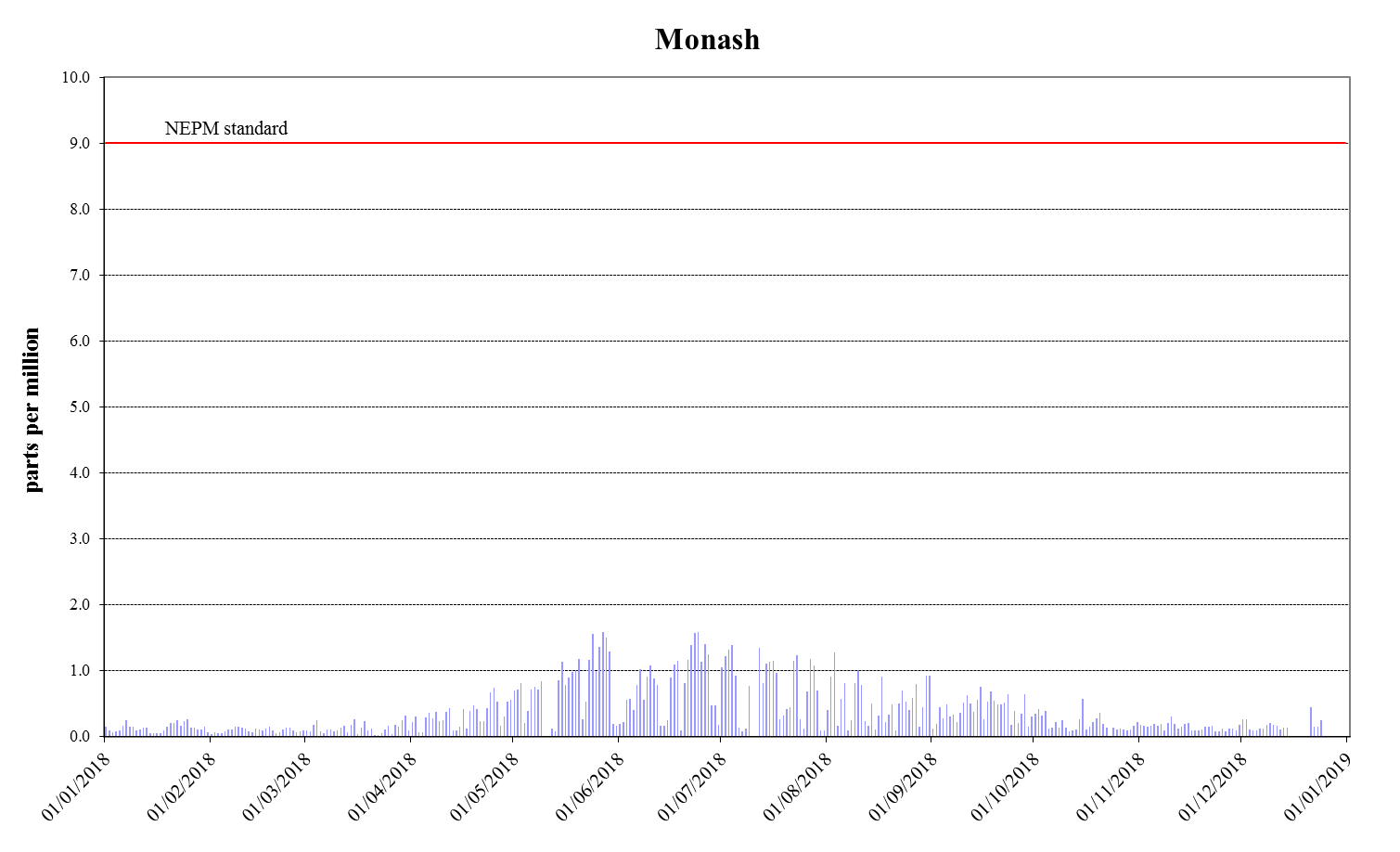 Figure 2: Daily maximum for CO 8-hour average – Monash 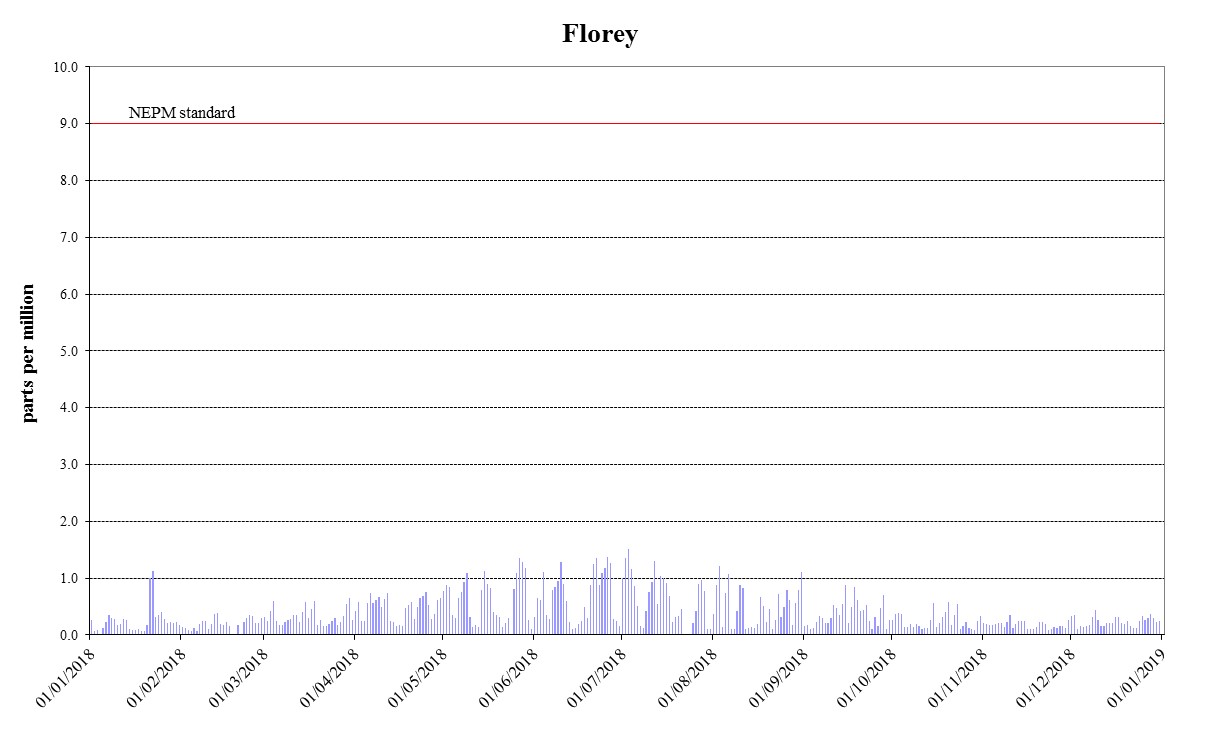 Figure 3: Daily maximum for CO 8-hour average – Florey Nitrogen dioxideDuring 2018, no exceedances of the nitrogen dioxide standards were recorded and compliance was demonstrated at Monash and Florey. Table 5: 2018 compliance summary for NO2AAQ NEPM standard – 0.12 ppm (1-hour average), 0.03 ppm (1-year average)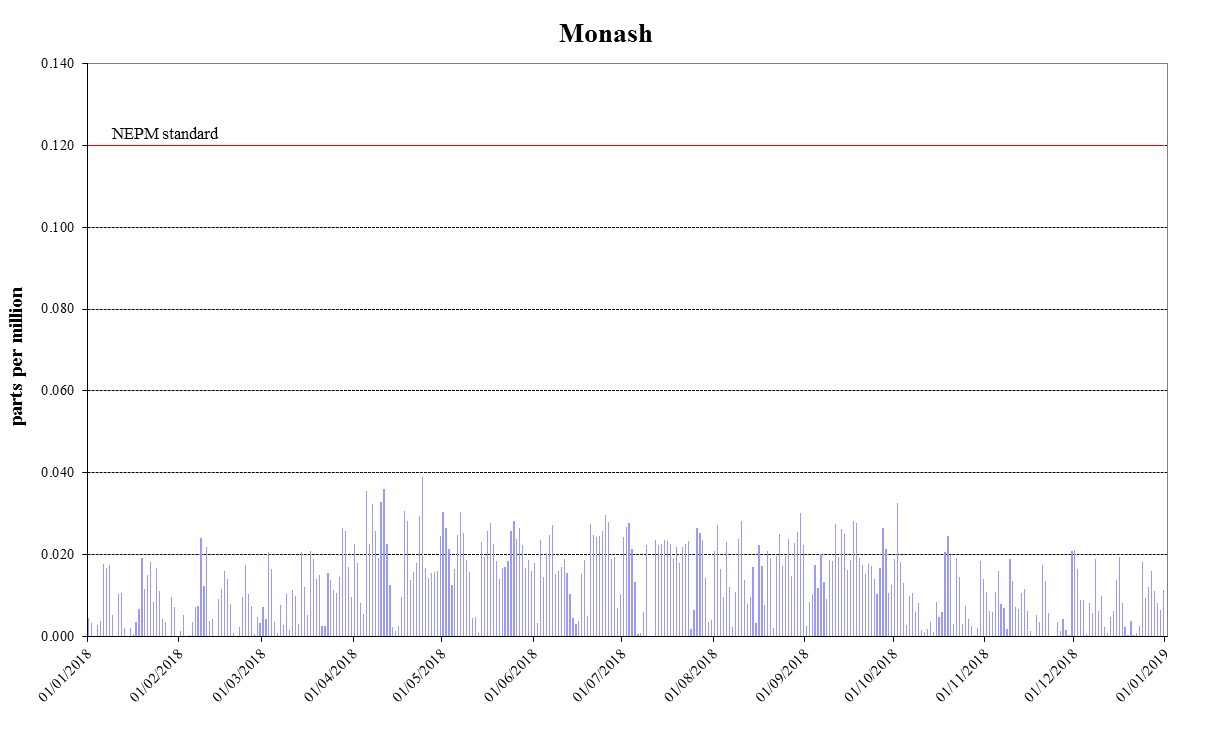 Figure 4: Daily maximum for NO2 – Monash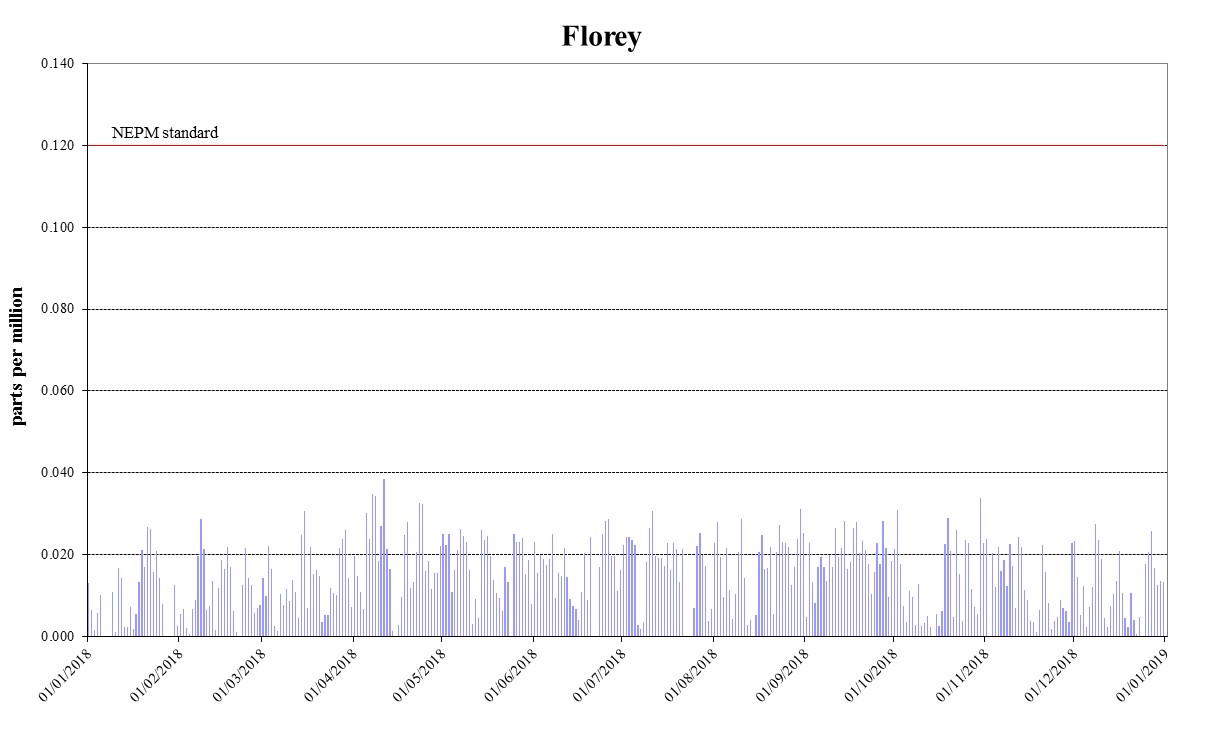 Figure 5: Daily maximum for NO2 – Florey OzoneDuring 2018, no exceedances of the 1-hour and 4-hour standards for ozone were recorded and compliance was demonstrated at all monitoring stations. Table 6: 2018 compliance summary for O3AAQ NEPM standard – 0.10 ppm (1-hour average), 0.08 ppm (4-hour average)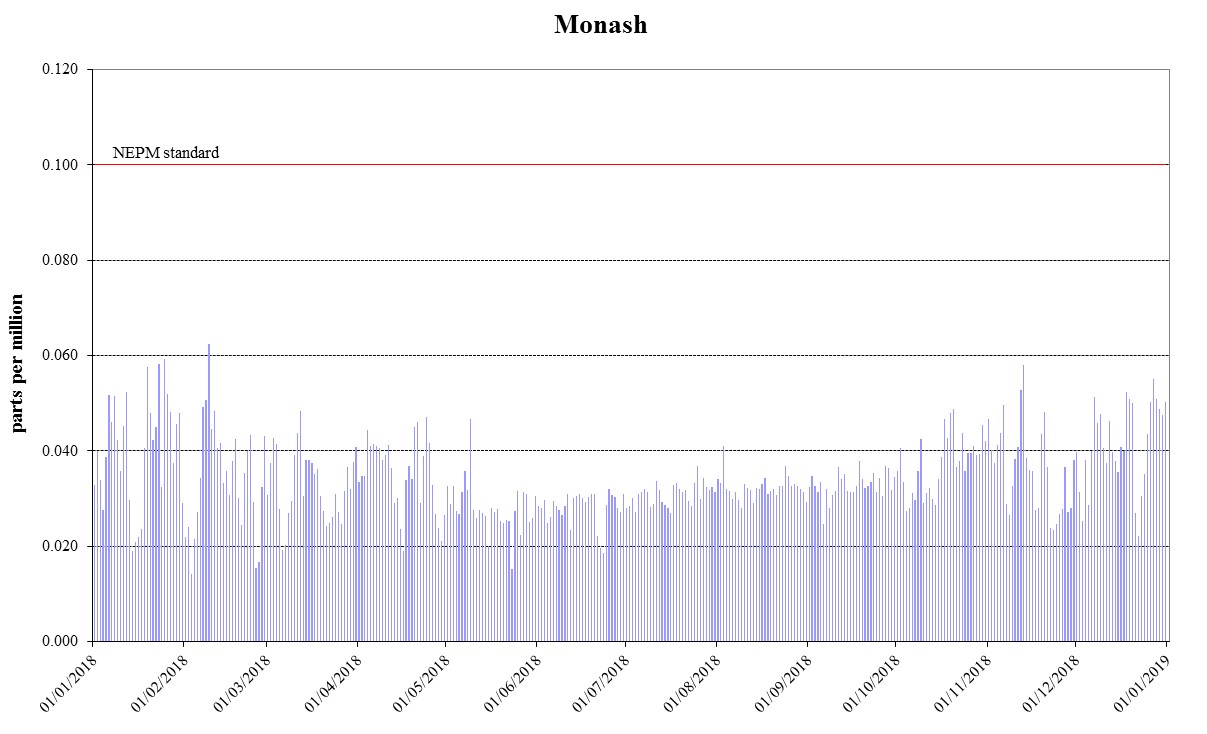 Figure 6: Daily maximum for 1 hour O3 – Monash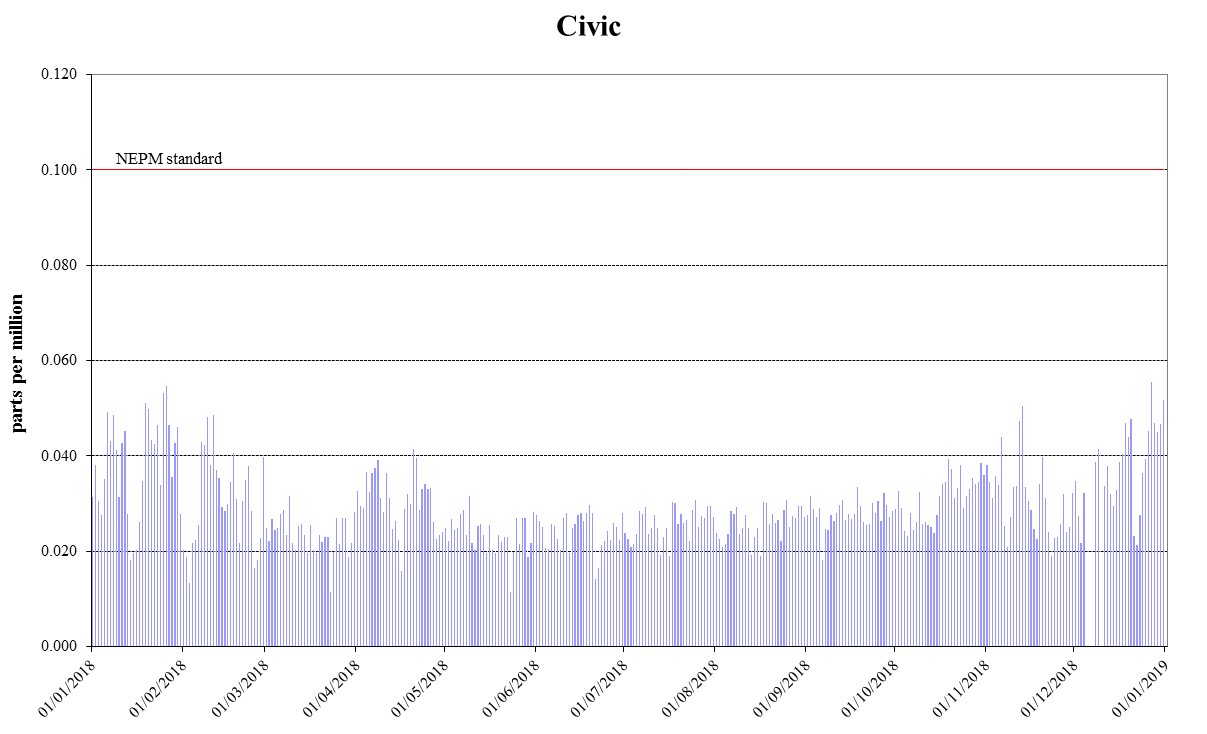 Figure 7: Daily maximum for 1 hour O3 – Civic 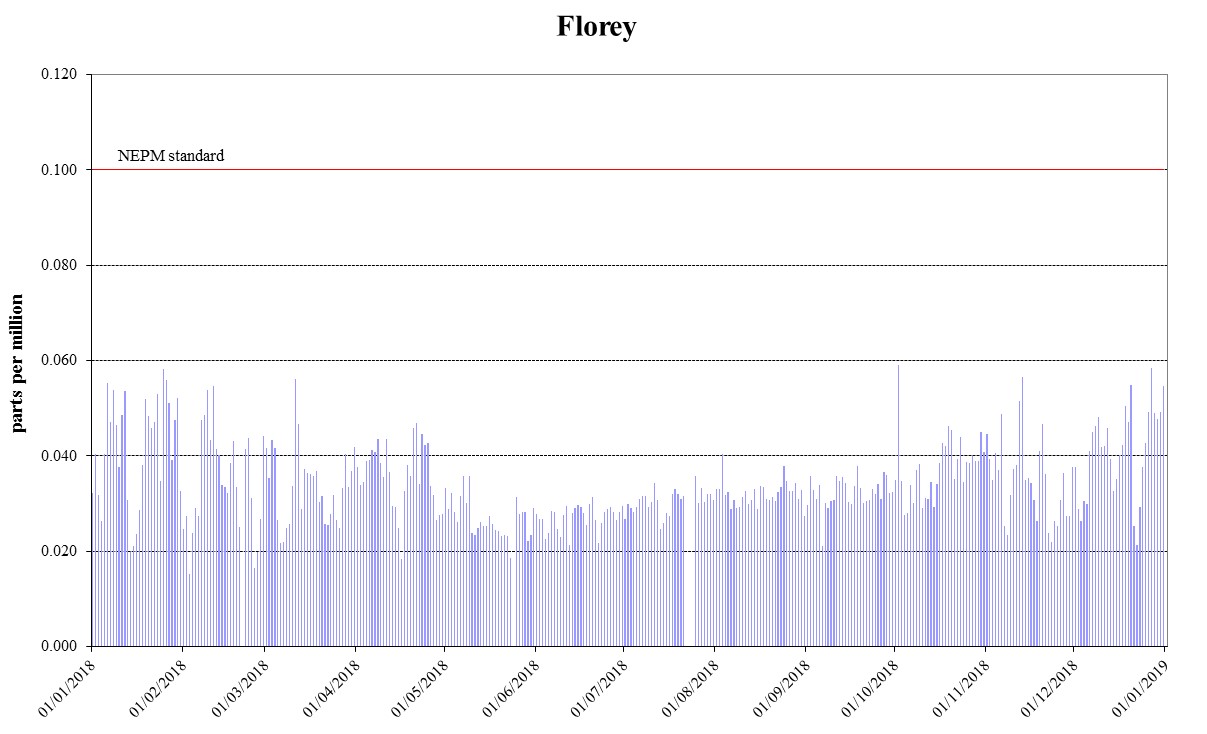 Figure 8: Daily maximum for 1 hour O3 – Florey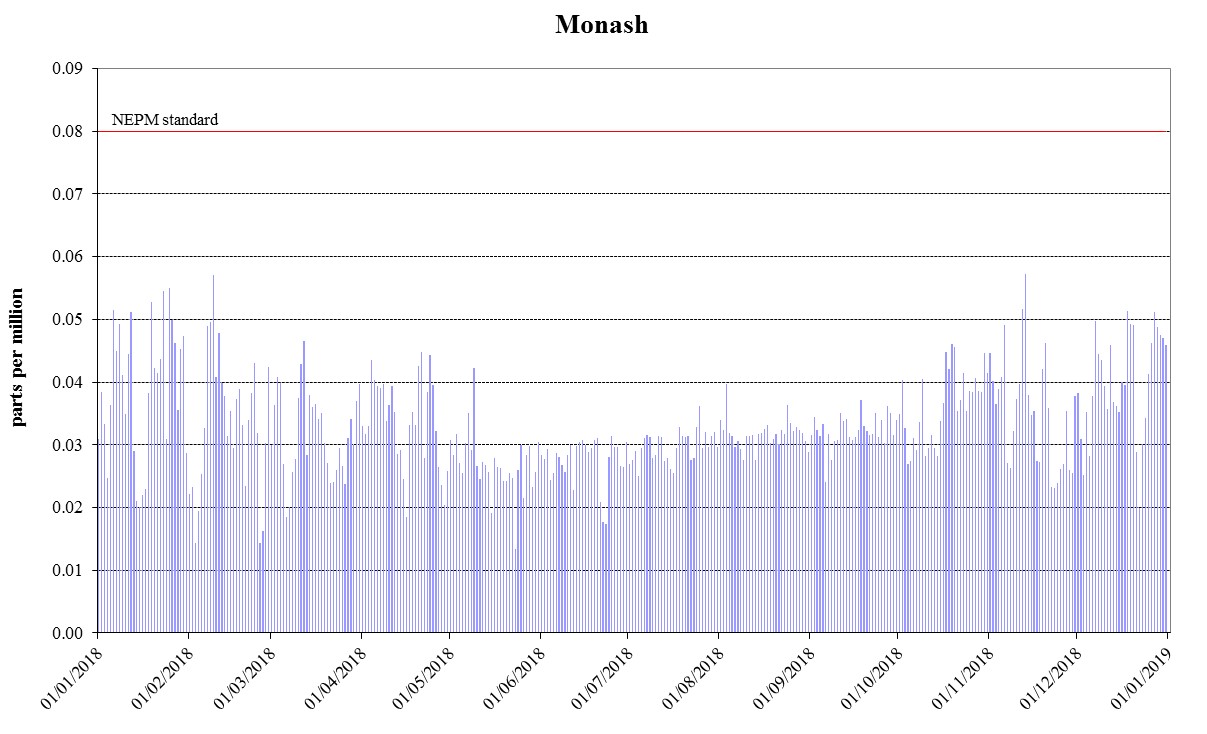 Figure 9: Daily maximum for 4 hours O3 - Monash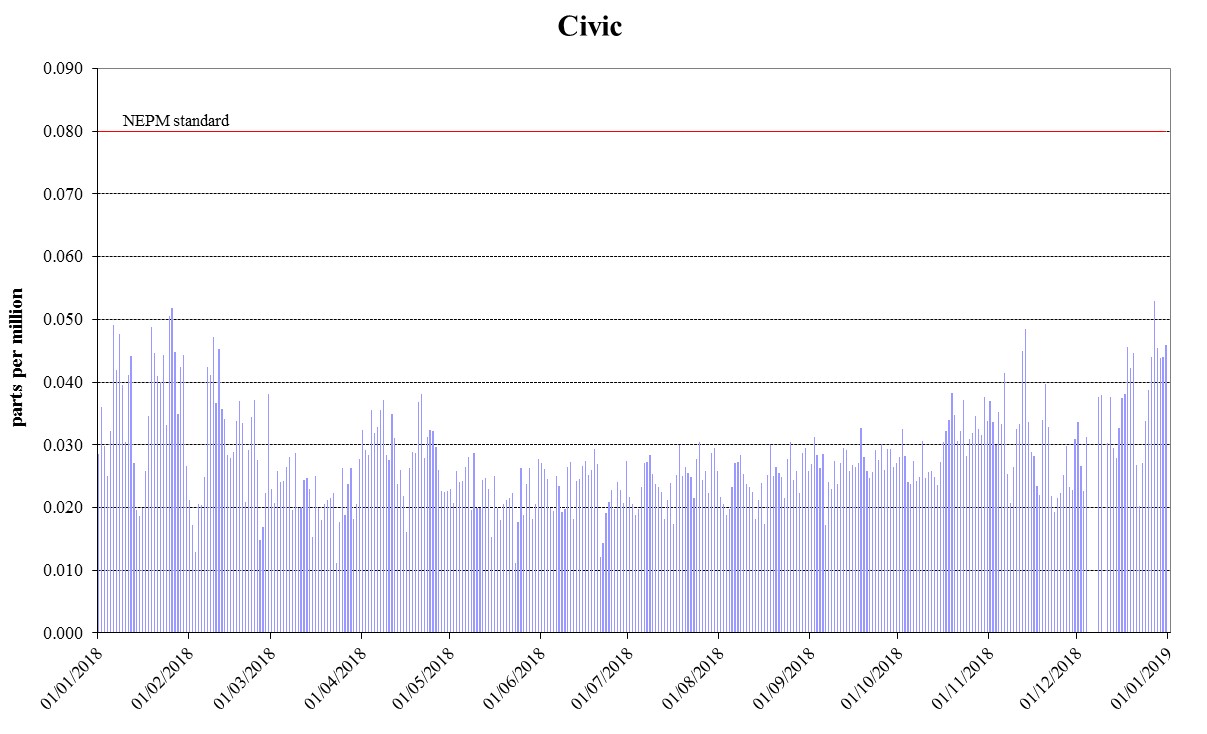 Figure 10: Daily maximum for 4 hours O3 – Civic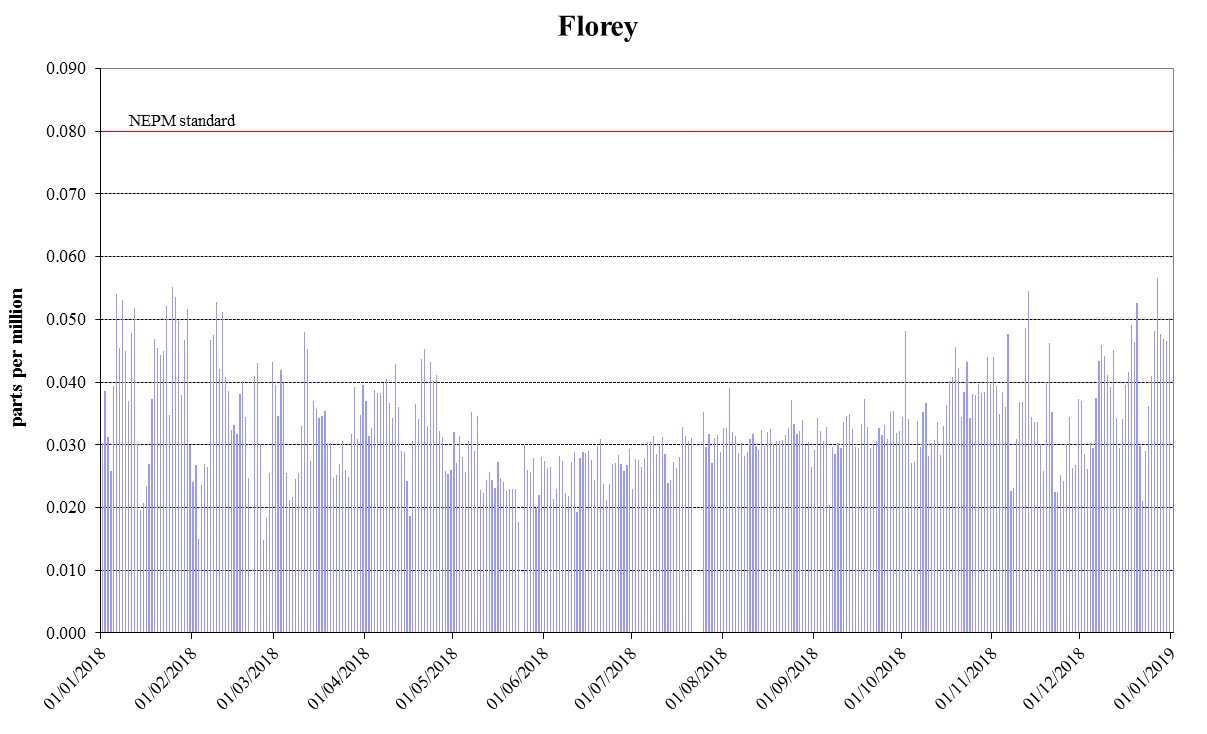 Figure 11: Daily maximum for 4 hours O3 – FloreyPM10During 2018, there were 13 exceedances of the 24-hour PM10 standard recorded in the ACT, which occurred outside the winter season and were due to dust storms**. Compliance against the AAQ NEPM PM10 standard was demonstrated at all stations, when the exceedances were removed as exceptional events.Table 7: 2018 compliance summary for PM10AAQ NEPM standard 50 g/m3 1-day average, 20 g/m3 (1-year average)** ACT policy position 20 µg/m3 not AAQ NEPM standard of 25 µg/m3** monitoring data that has been determined as being directly associated with an exceptional events such as hazard reduction burn or dust storm is excluded for the purpose of reporting compliance.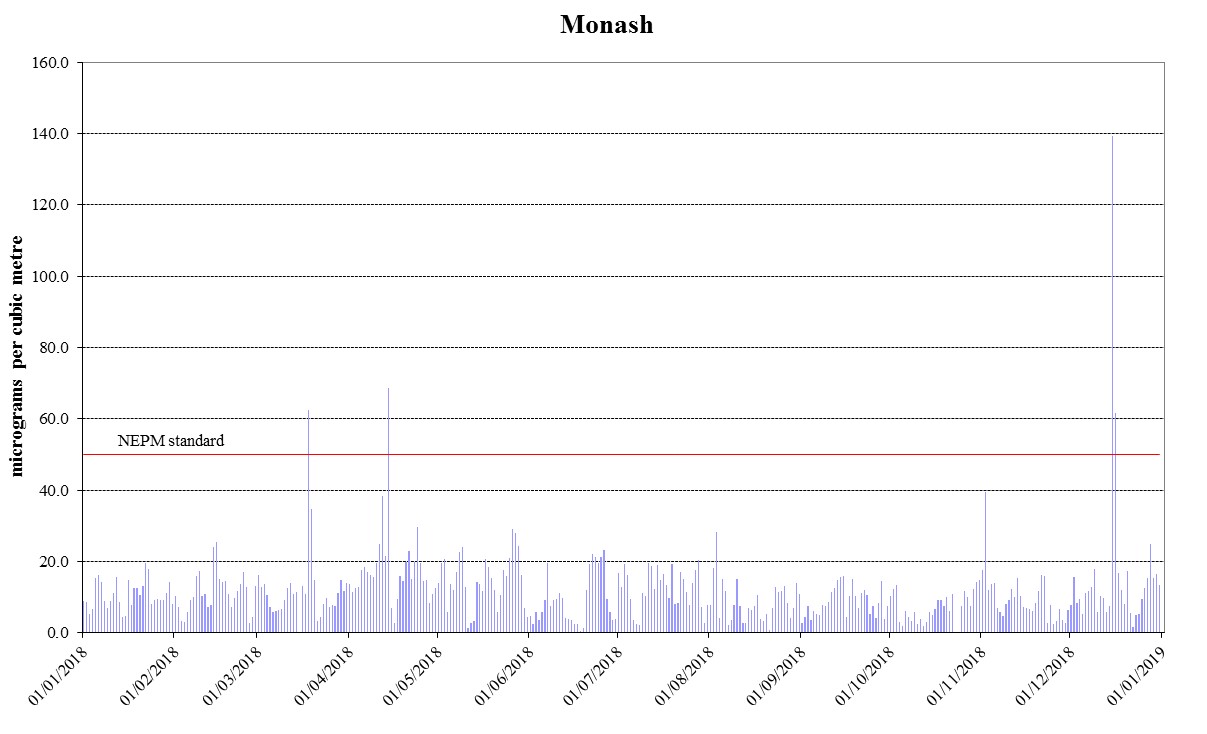 Figure 12: Daily maximum for PM10 – Monash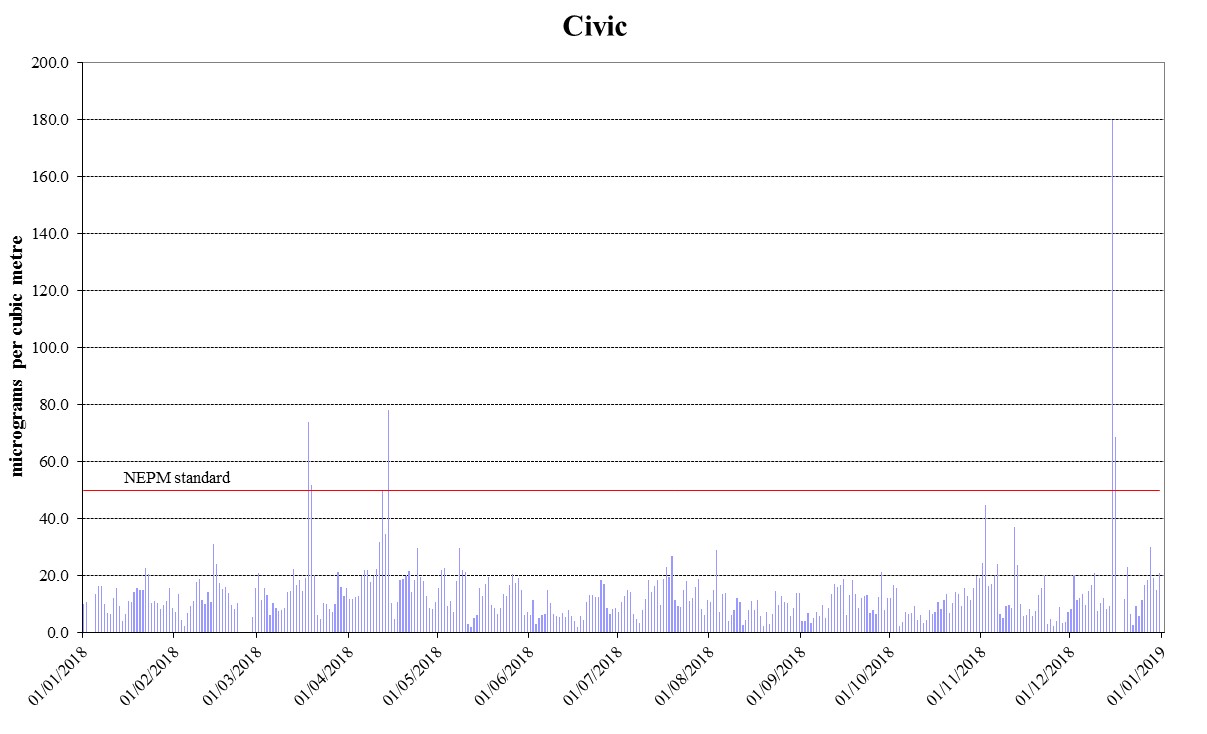 Figure 13: Daily maximum for PM10 – Civic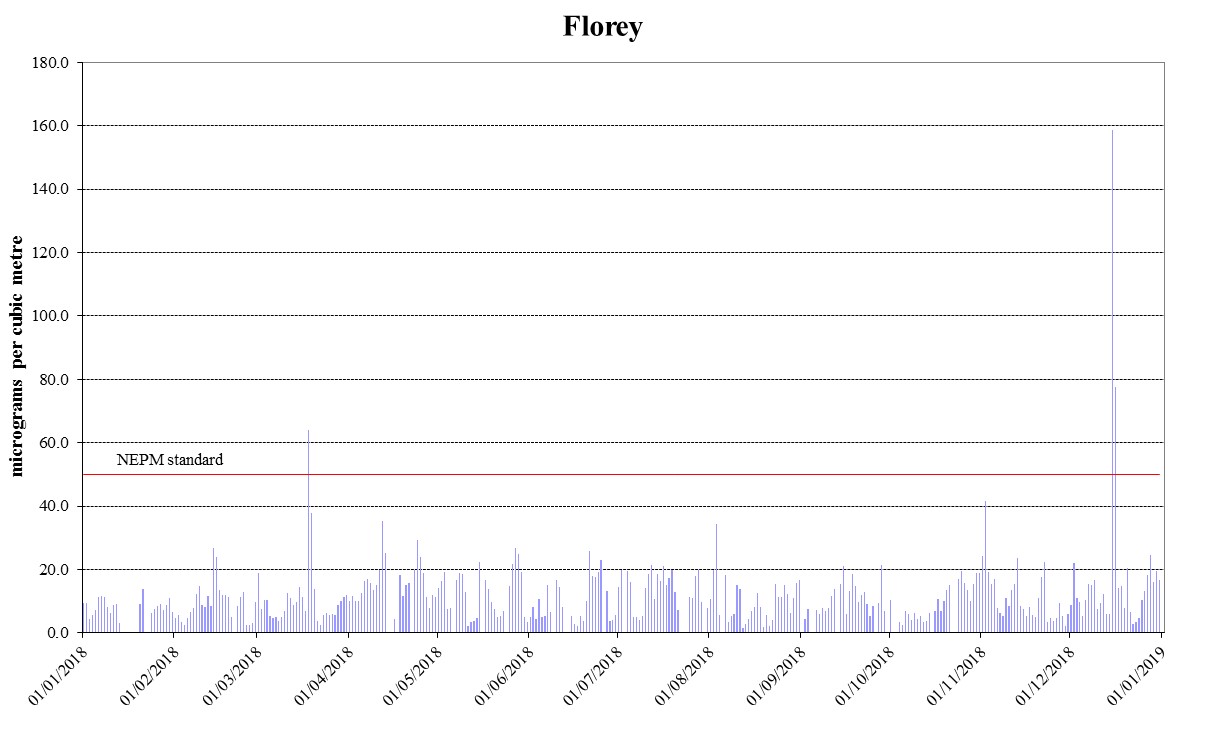 Figure 14: Daily maximum for PM10 – FloreyPM2.5During 2018, there were four exceedances of the 24-hour PM2.5 standard which were attributed to hazard reduction burns (1) and dust storms (3) and therefore were excluded when assessing compliance against the daily goal.  Compliance against the AAQ NEPM PM2.5 standards was met at Civic and Florey. The goal was not met at Monash due to one wood heater related exceedance on  27 May 2018.  Table 8: 2018 compliance summary for PM2.5AAQ NEPM standard – 25 g/m3 (1-day), 8 g/m3 (1-year)** monitoring data that has been determined as being directly associated with an exceptional events such as hazard reduction burn or dust storm is excluded for the purpose of reporting compliance. 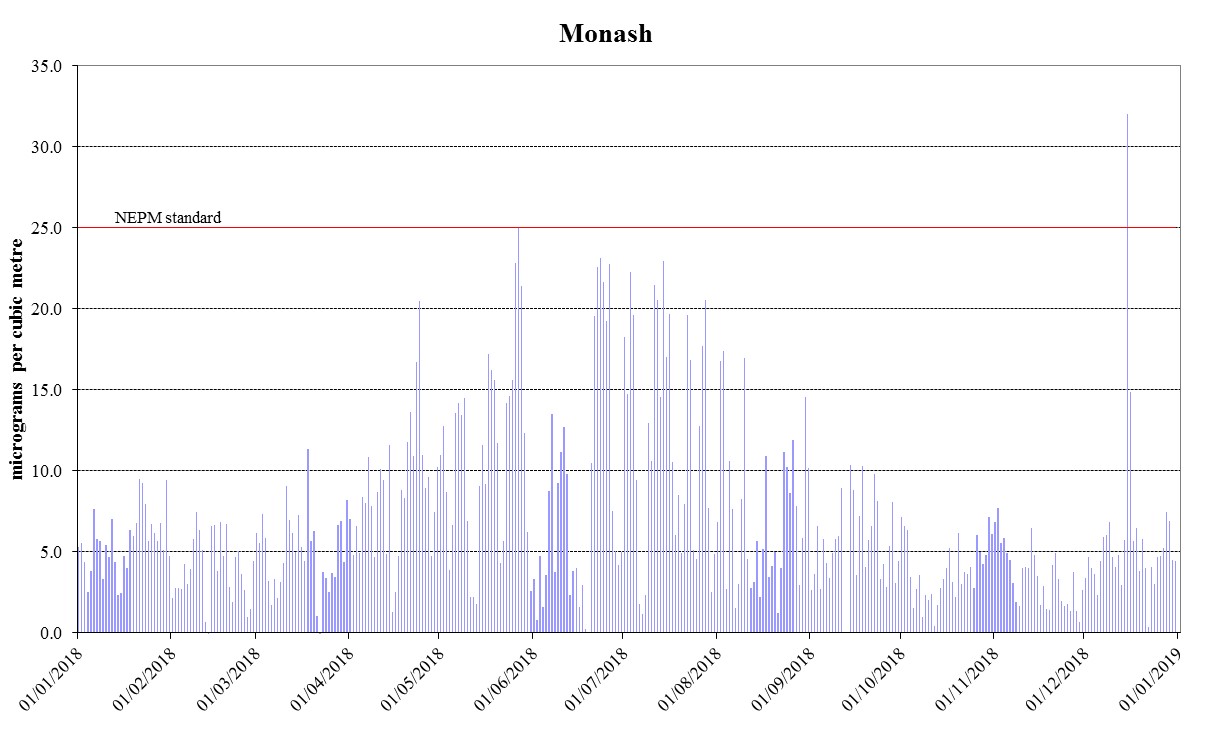 Figure 15: Daily maximum for PM2.5 – Monash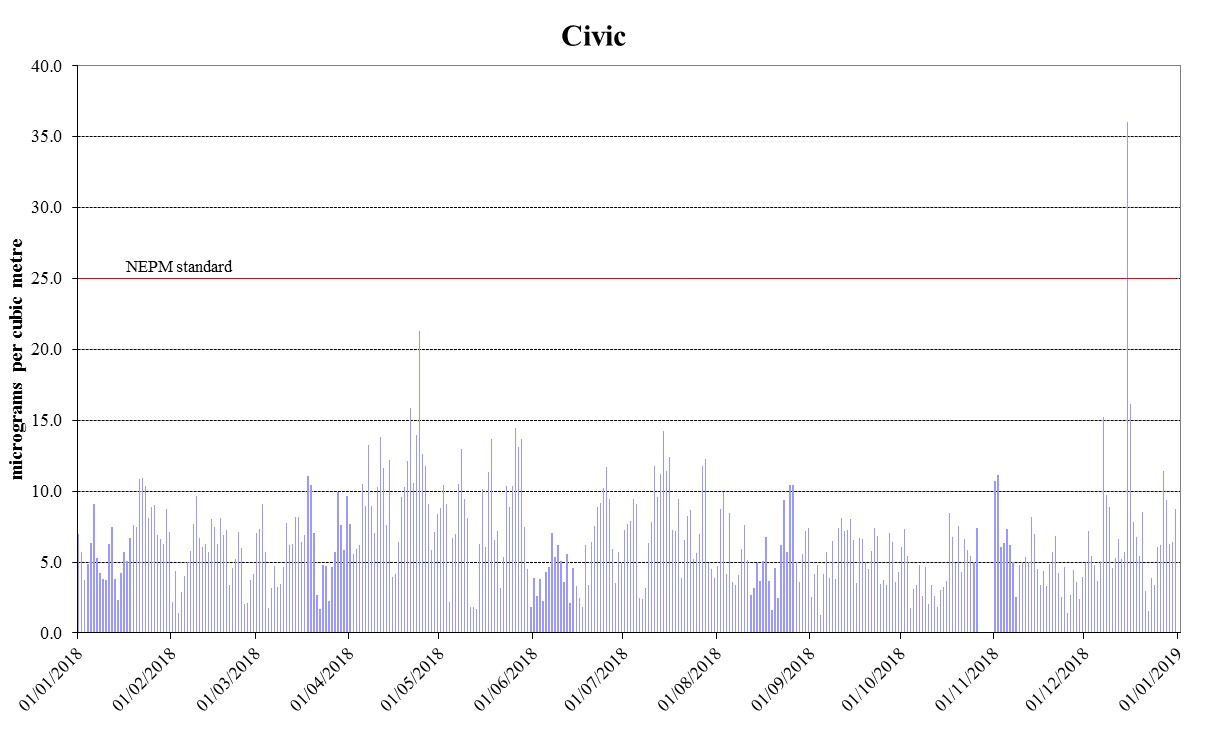 Figure 16: Daily maximum for PM2.5 – Civic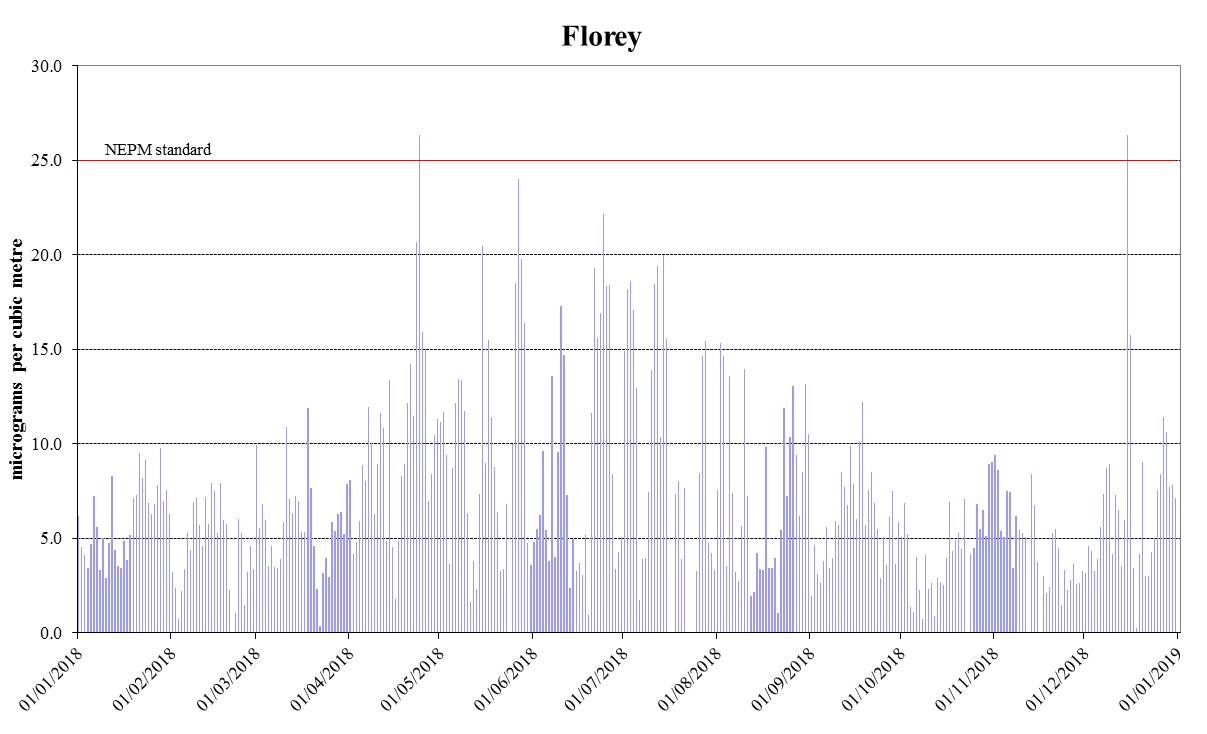 Figure 17: Daily maximum for PM2.5 – FloreyANALYSIS OF AIR QUALITY MONITORINGAnnual summary statistics contained in Table 9 to Table 15 below assess air quality against the standards and the extent of compliance with the goal. Instances where the standard has been exceeded are highlighted in bold. Carbon monoxideTable 9: 2018 summary statistics for daily peak 8-hour COAAQ NEPM standard - 9.0 ppm (8-hour average)Carbon monoxide levels are well below the AAQ NEPM standard at all monitoring stations. The highest recorded value in the ACT during 2018 was 1.6 ppm at Monash, which is 18% of the standard. Nitrogen dioxideTable 10: 2018 summary statistics for daily peak 1-hour NO2AAQ NEPM standard 0.12 ppm (1-hour average)Nitrogen dioxide levels are well below the AAQ NEPM standard and have remained stable over the last decade. The highest recorded 1-hour value during 2018 was 0.039 ppm at both Monash and Florey, which is only 32.5% of the standard.  The highest recorded annual average in 2018 was 0.005ppm at Florey (refer to Table 5). This is 17% of the annual standard 0.03ppm.OzoneTable 11: 2018 summary statistics for daily peak 1-hour O3AAQ NEPM standard 0.10 ppm (1-hour average)Table 12: 2018 summary statistics for daily peak 4-hour O3AAQ NEPM standard 0.08 ppm (4-hour average)Ozone levels are below the AAQ NEPM standard. The highest recorded 1-hour value in the ACT during 2018 was 0.062 ppm at Monash, which is 62% of the standard. The highest recorded 4-hour value in the ACT during 2018 was 0.057 ppm at Monash and Florey, which is 71% of the standard.PM10Table 13: 2018 summary statistics for daily PM10AAQ NEPM daily standard 50 g/m3 Table 14: 2018 PM10 exceedances While there were 13 exceedances of the standard recorded in the ACT during 2018, these were attributed to dust storms and were excluded when assessing compliance against the daily goal. The highest daily PM10 level was recorded at Civic on 15 December 2018, with the concentration of 179.8μg/m3.The highest recorded annual average in 2018 was 13.5μg/m3 at Civic (refer to Table 7). This is 67.5% of the policy standard annual of 20μg/m3.PM2.5Table 15: 2018 summary statistics for daily PM2.5AAQ NEPM daily standard 25 g/m3 Table 16: 2018 PM2.5 exceedances The daily reporting standard for PM2.5 was exceeded five times. Only one of the exceedances at Monash (27 May 2018) was a result of increased domestic wood heater emissions during the winter months. The other four exceedances were due to hazard reduction burns and dust storms. The highest daily PM10 level was recorded at Civic on 15 December 2018, with the concentration of 36.1μg/m3.The highest recorded annual average in 2018 was 7.1μg/m3 at Florey (refer to Table 8). This is 89% of the annual standard 8μg/m3.ASSESSMENT OF PROGRESS TOWARDS ACHIEVING THE GOALThe goals and standards have been consistently met in the ACT for carbon monoxide, nitrogen dioxide, and ozone since the commencement of the AAQ NEPM in 1998.Historical monitoring results indicate that the only AAQ NEPM pollutant of concern in the ACT air shed is particulate matter, which increases significantly during winter because of emissions from domestic wood heaters, especially in the Tuggeranong Valley. Levels are exacerbated by the topography of the valley which is subject to temperature inversions and poor pollution dispersion.  In more recent years exceedances of the particulate matter standards have also been attributed to dust storms and smoke from controlled burns. During 2018, while there were 13 PM10 exceedances and five PM2.5 exceedances, only one PM2.5 exceedance was related to emissions from domestic wood heaters. PM2.5 is the pollutant most affected by woodsmoke as the majority of particles are less than 1 micron in diameter.  Figure 15 to Figure 17 clearly show that PM2.5 levels increase significantly during the cooler months of the year.  In the last few years the annual average PM2.5 readings for Monash and Florey have also increased and are now approaching the NEPM standard.  Excluding temporal variation, this rise is more than likely because of an increase in wood heater use and/or installation as a result of the increasing cost of gas and electricity.The ACT Government acknowledges that woodsmoke is a problem and will continue to implement an integrated program to address this including:the ‘Burn Right Tonight’ public education campaign;regulating of the sale of firewood and wood heaters, including the introduction of stricter emission and efficiency standards in September 2019; and administering the Wood Heater Replacement Program.The Environment, Planning and Sustainable Development Directorate undertook a review of the efficacy of the Government’s woodsmoke programs. The review found that there had been a steady decline in applications for the Wood Heater Replacement Program. As a result, the Minister for Climate Change and Sustainability approved an increase of the rebate for the removal of a wood heater for a trial period from 1 April and 30 June 2019. It is expected that more wood heaters will be replaced during this trial period. In 2019, there will be an increased emphasis on how to clean and correctly operate wood heaters so they can perform efficiently and reduce air emissions.  APPENDIX A: STATISTICAL SUMMARY AND TRENDSThe following section provides a basic statistical summary, using percentiles, for Monash, Florey and Civic stations and for each standard in the past ten years. Percentiles for daily maximum values are presented. Carbon monoxideTable 17: Statistical summary for daily maximum 8-hour CO Monash 2009 – 2018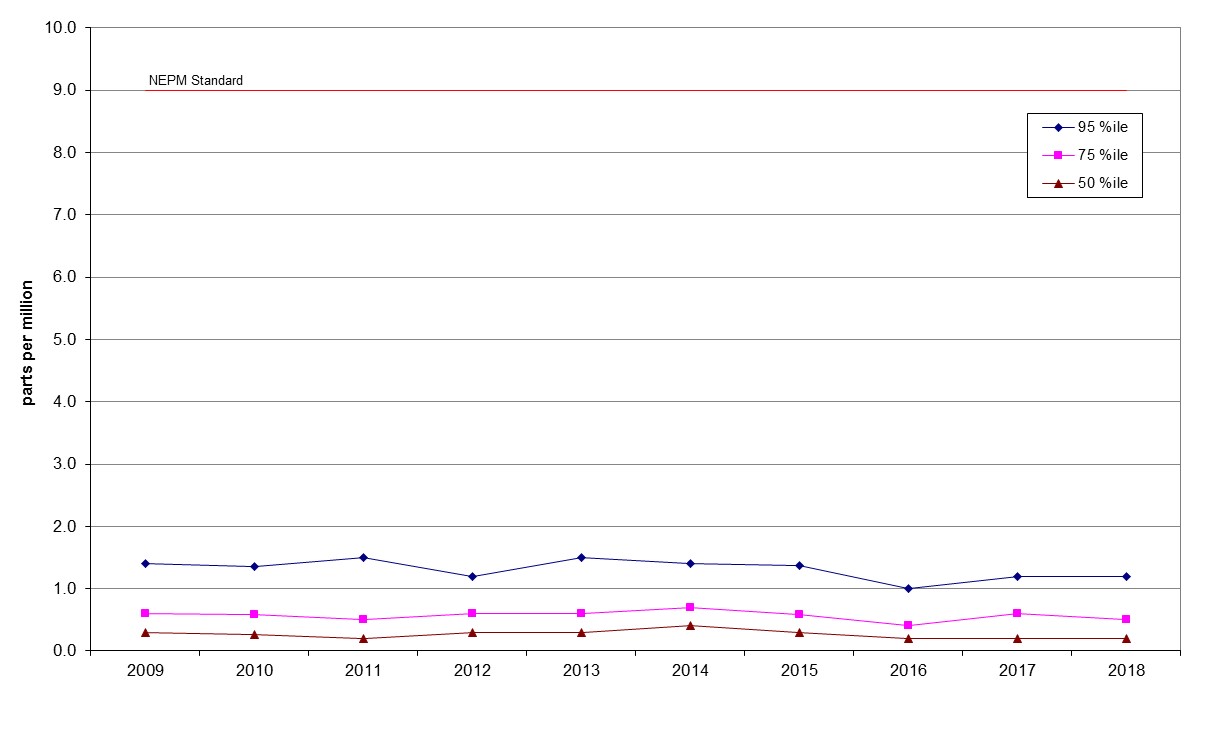 Figure 18: Statistical summary for daily maximum 8-hour CO Monash 2009 – 2018Table 18: Statistical summary for daily maximum 8-hour CO Florey 2014 – 2018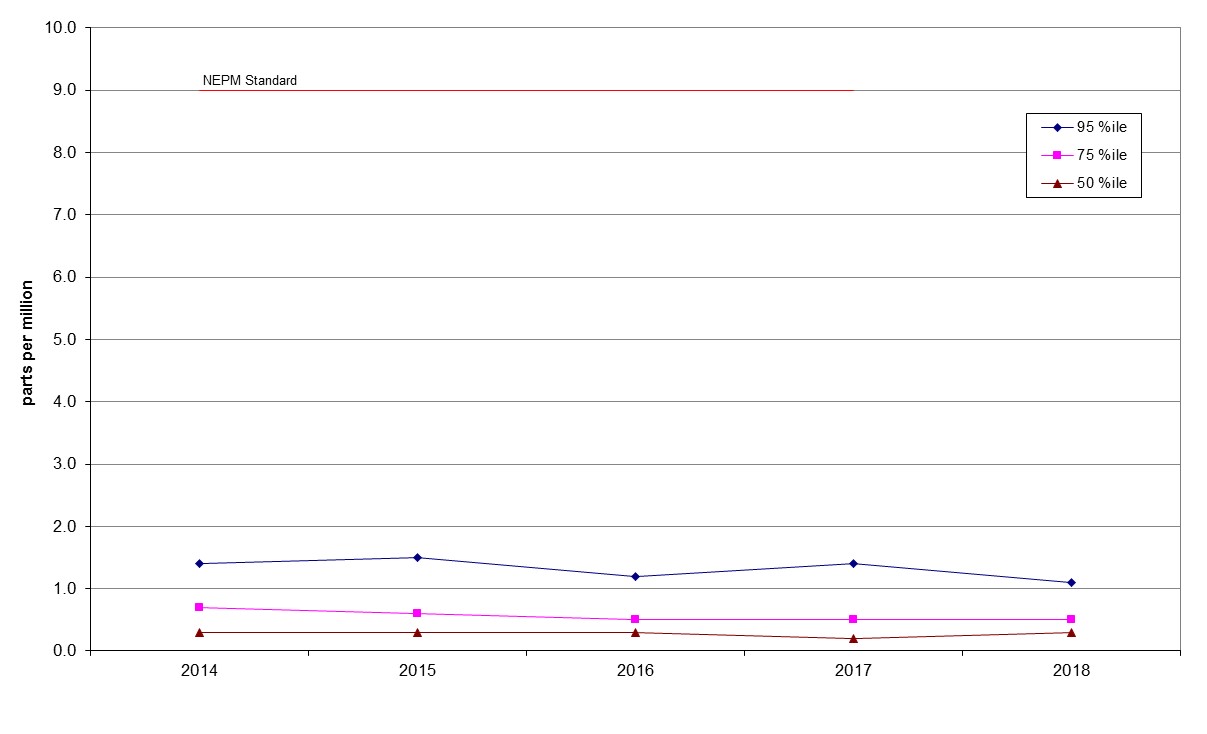 Figure 19: Statistical summary for daily maximum 8-hour CO Florey 2014 – 2018Nitrogen dioxideTable 19: Statistical summary for daily maximum 1-hour NO2 Monash 2009 – 2018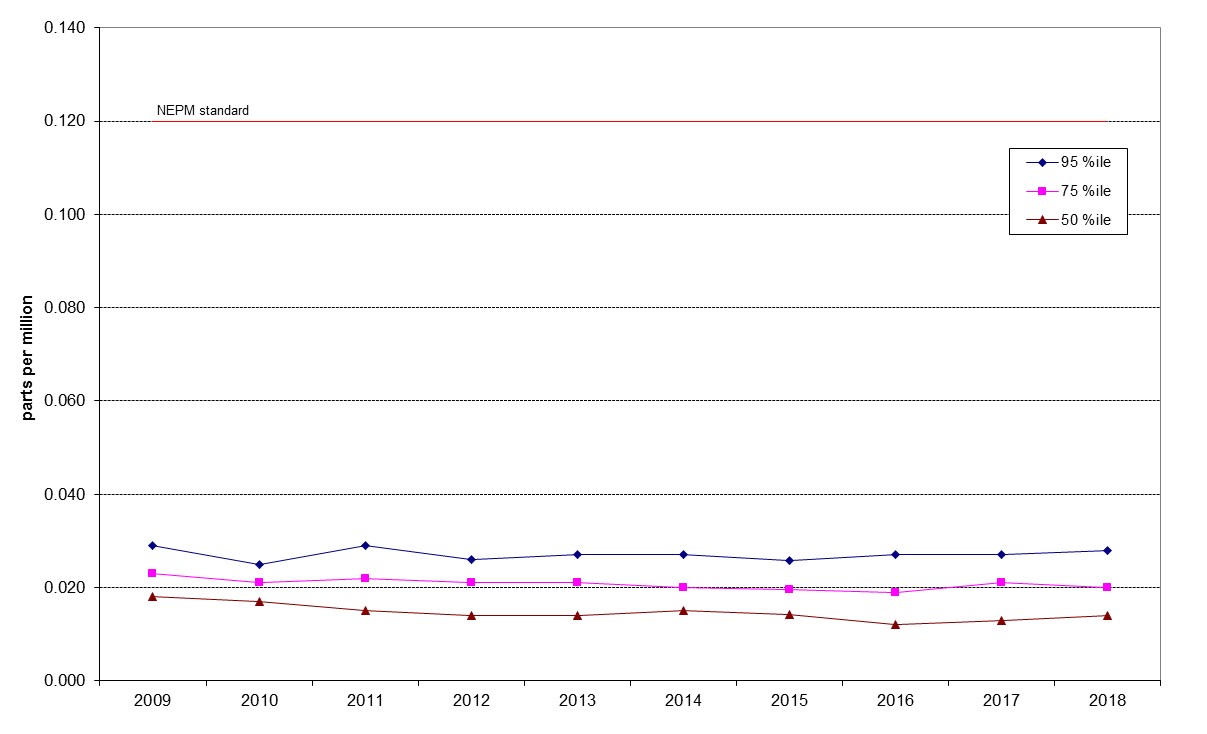 Figure 20: Statistical summary for daily maximum 1-hour NO2 Monash 2009 – 2018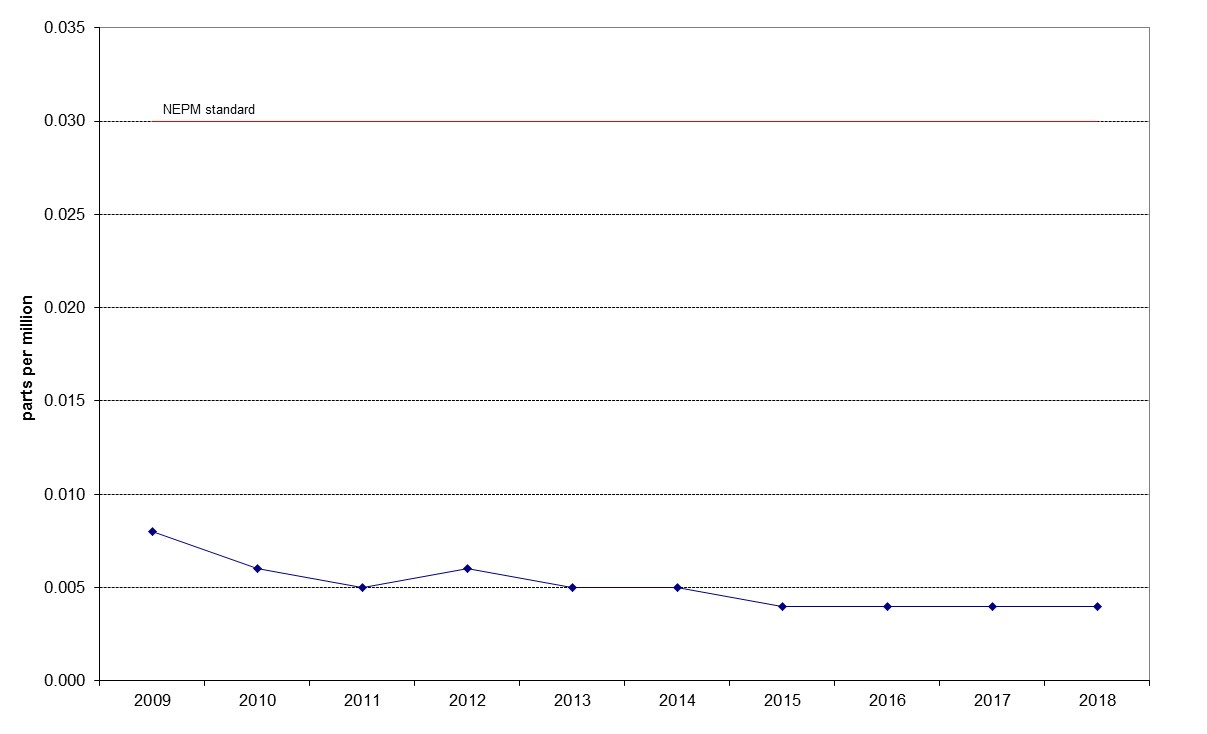 Figure 21: Annual average 1-hour NO2 Monash 2009 – 2018Table 20: Statistical summary for daily maximum 1-hour NO2 Florey 2014 – 2018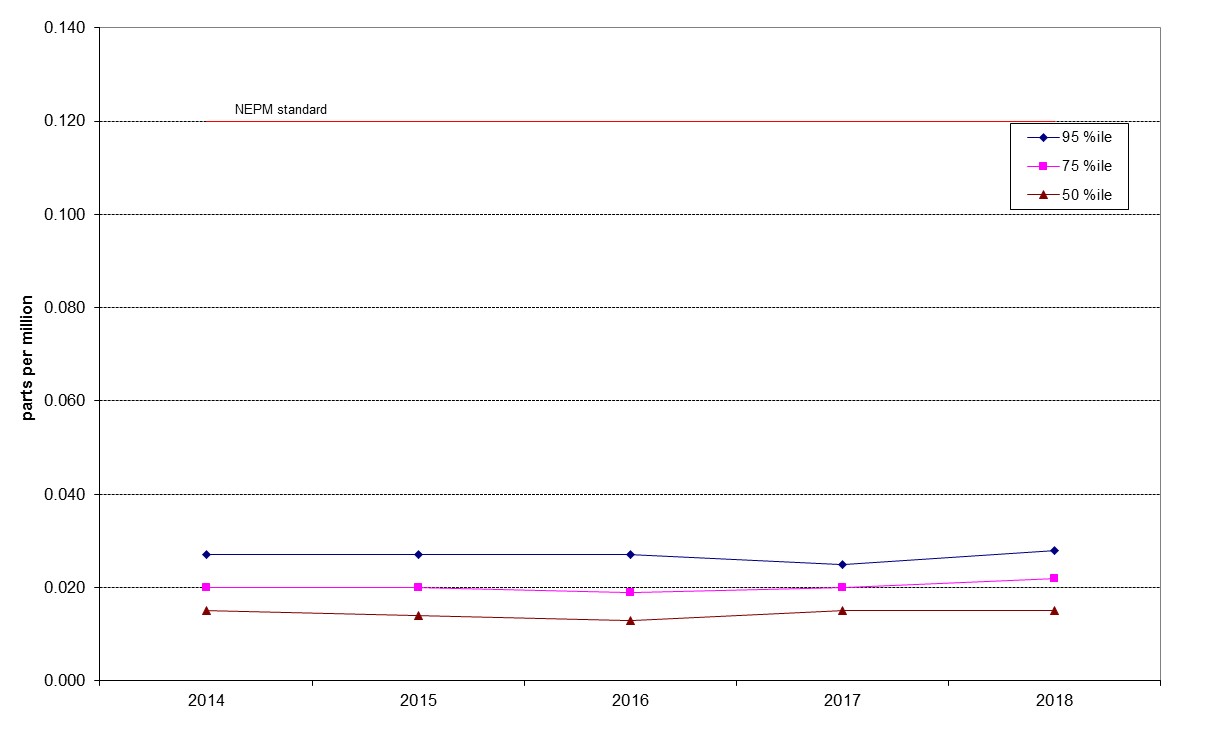 Figure 22: Statistical summary for daily maximum 1-hour NO2 Florey 2014 – 2018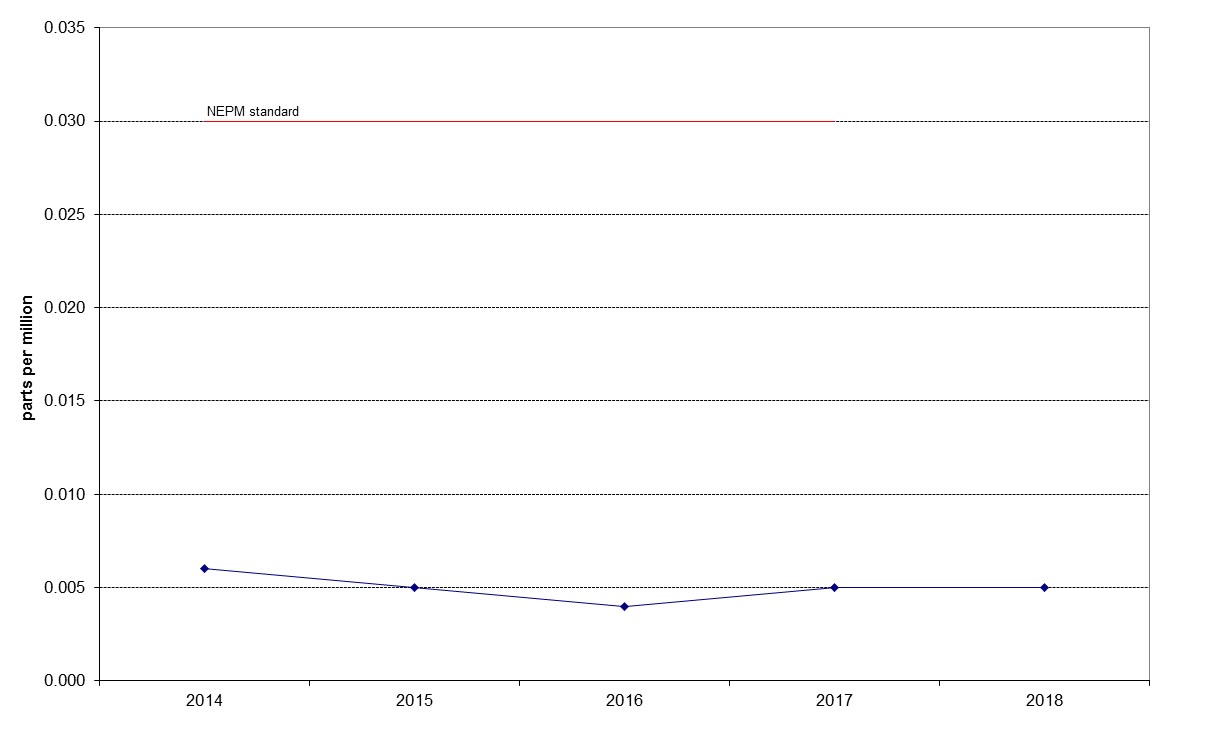 Figure 23: Annual average 1-hour NO2 Florey 2014 – 2018OzoneTable 21: Statistical summary for daily maximum 1-hour O3 Monash 2009 – 2018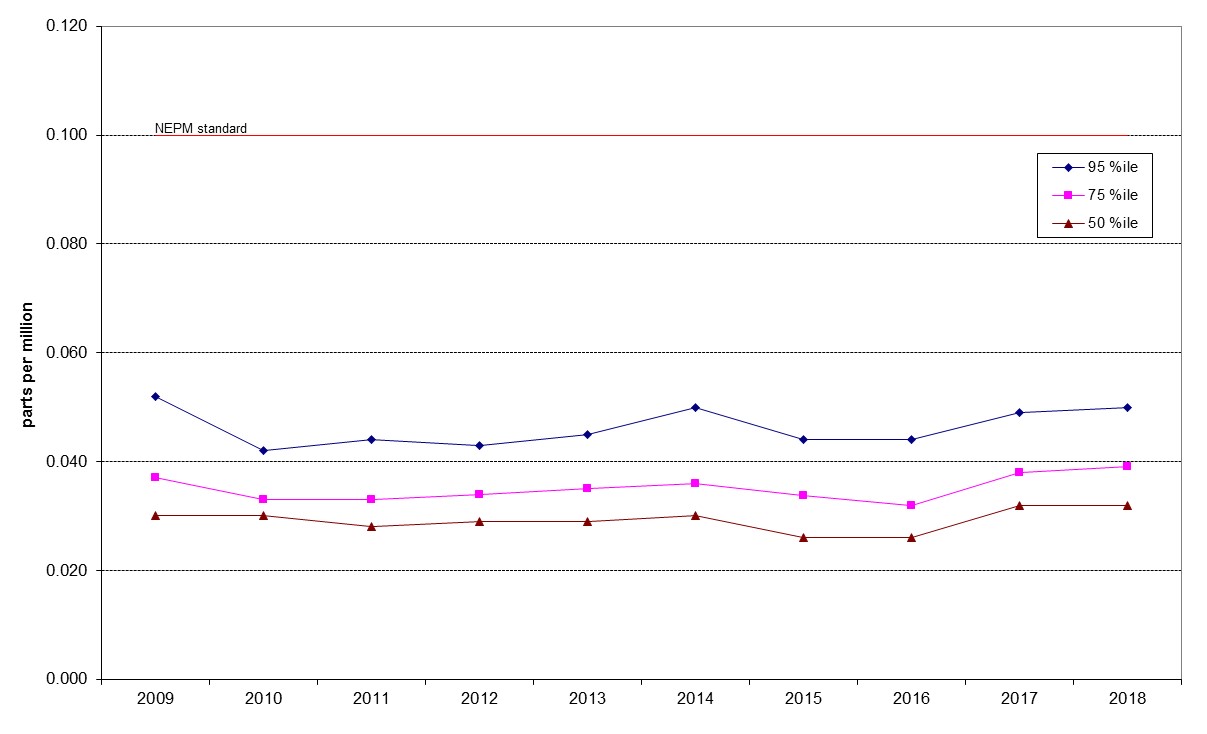 Figure 24: Statistical summary for daily maximum 1-hour O3 Monash 2009 – 2018Table 22: Statistical summary for daily maximum 1-hour O3 Civic 2009 – 2018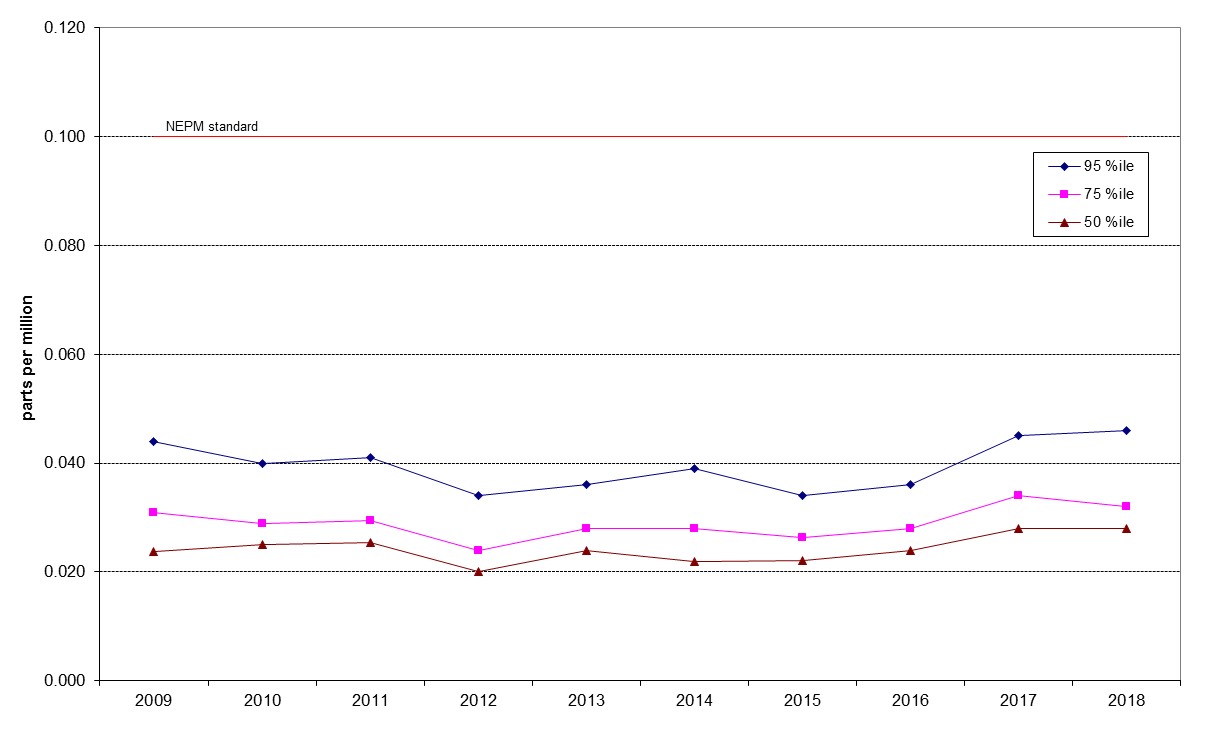 Figure 25: Statistical summary for daily maximum 1-hour O3 Civic 2009 – 2018Table 23: Statistical summary for daily maximum 1-hour O3 Florey 2014 – 2018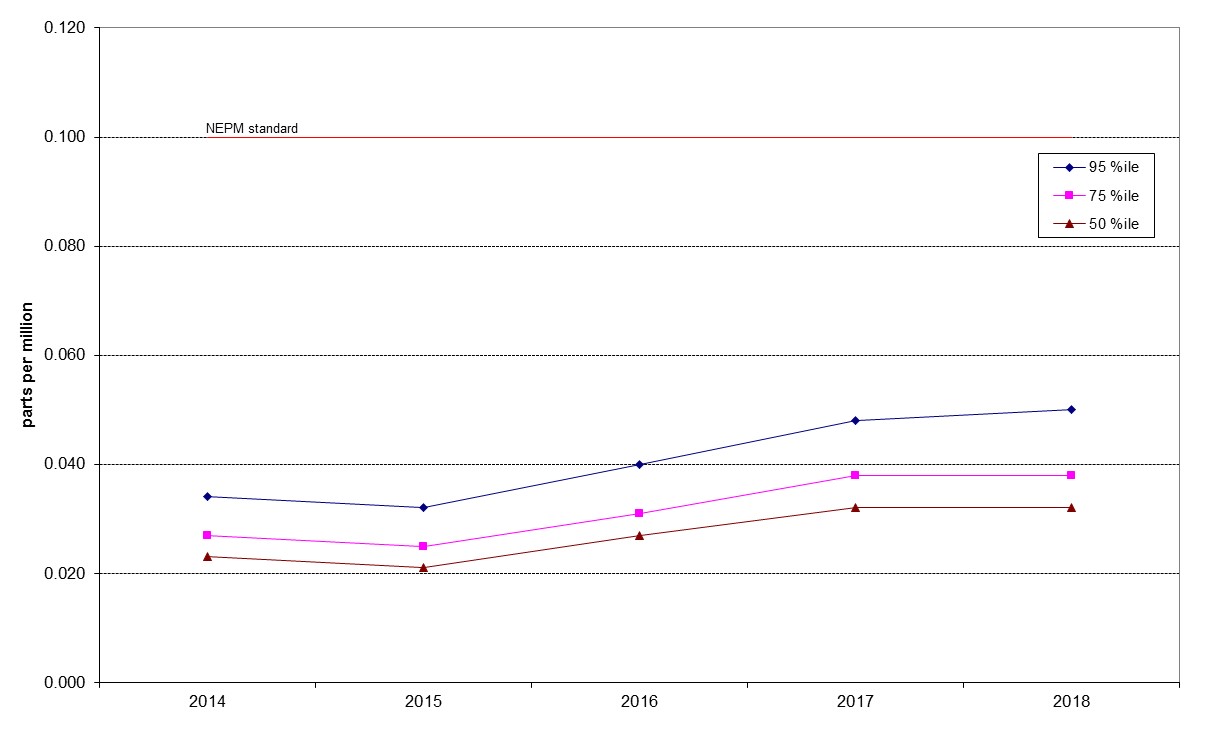 Figure 26: Statistical summary for daily maximum 1-hour O3 Florey 2014 – 2018Table 24: Statistical summary for daily maximum 4-hour O3 Monash 2009 – 2018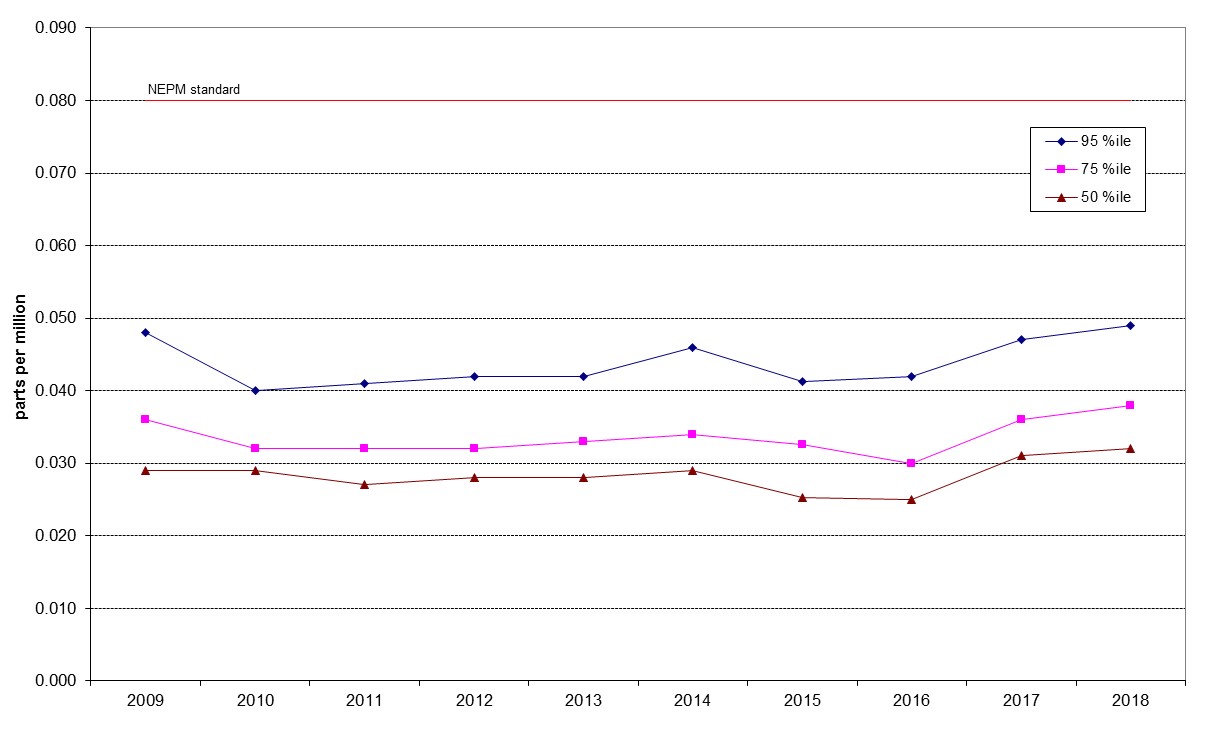 Figure 27: Statistical summary for daily maximum 4-hour O3 Monash 2009 – 2018Table 25: Statistical summary for daily maximum 4-hour O3 Civic 2009 – 2018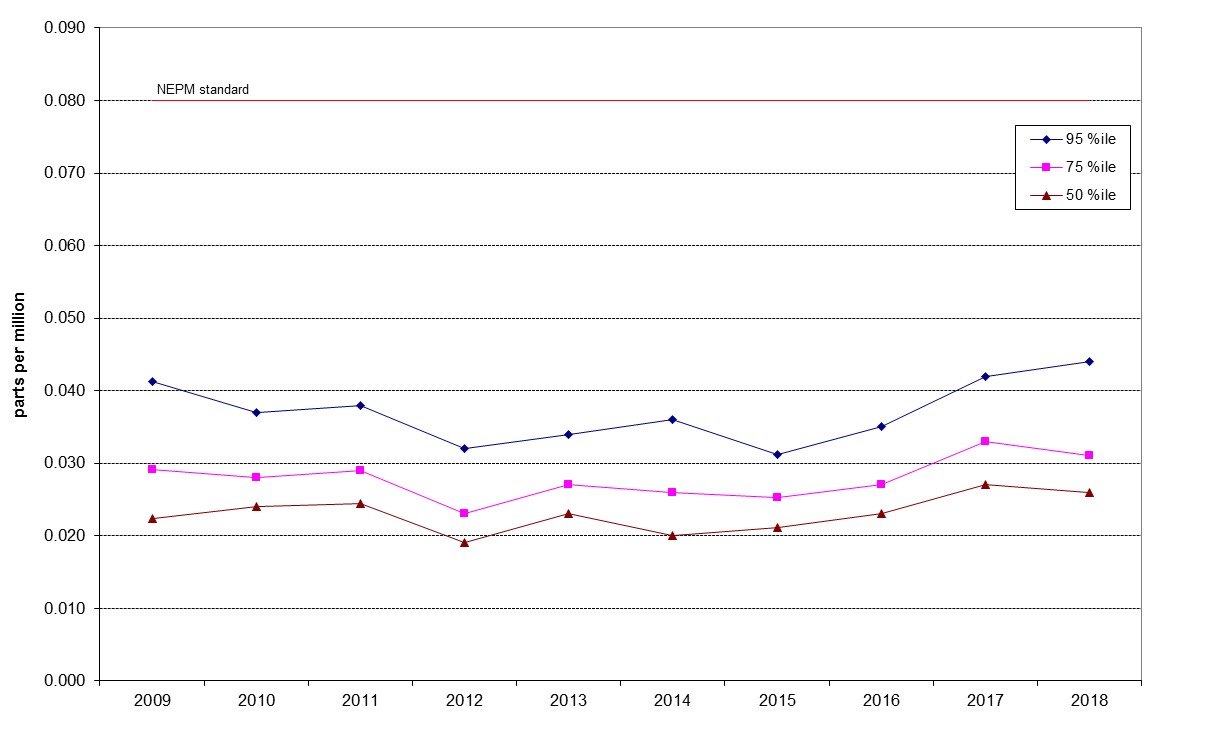 Figure 28: Statistical summary for daily maximum 4-hour O3 Civic 2009 – 2018Table 26:  Statistical summary for daily maximum 4-hour O3 Florey 2014 – 2018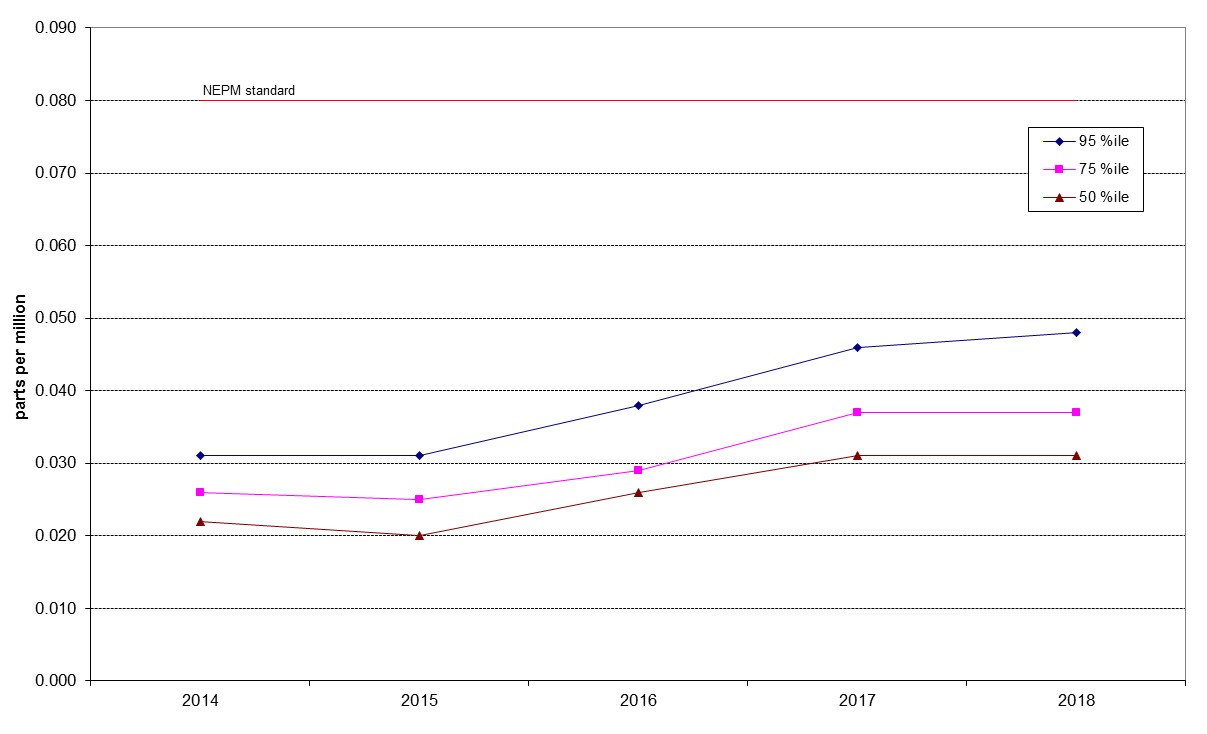 Figure 29: Statistical summary for daily maximum 4-hour O3 Florey 2014 – 2018PM10Table 27: Statistical summary for daily maximum daily PM10 Monash 2009 – 2018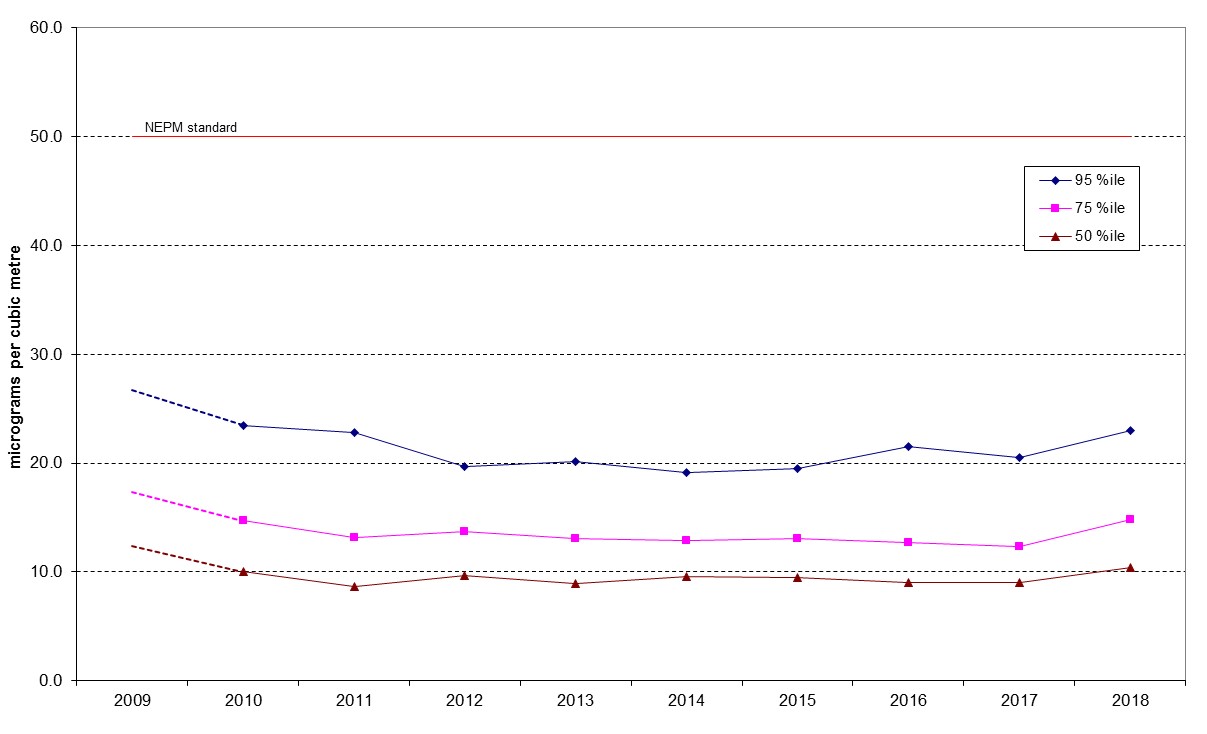 Figure 30: Statistical summary for daily PM10 Monash 2009 – 2018Note: 2009 data has not been included in Figure 30 as the percentile data has been skewed because of insufficient data in Q1 and Q2 (zero and twenty-five percent respectively) and the extreme readings associated with the dust storm which affected most of eastern Australia on 22 and 23 September, 2009. 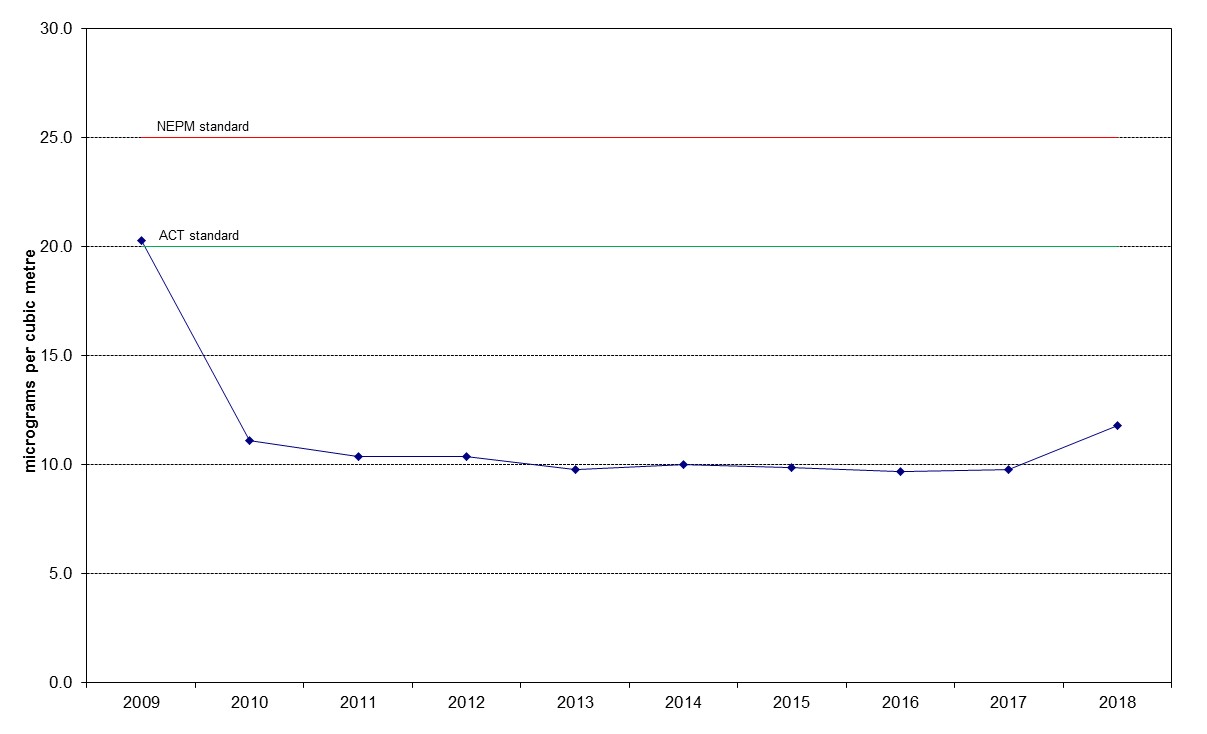 Figure 31: Annual average daily PM10 Monash 2009 – 2018Table 28: Statistical summary for daily maximum daily PM10 Civic 2010 – 2018       Note:  No PM10 monitoring was conducted at Civic in 2009.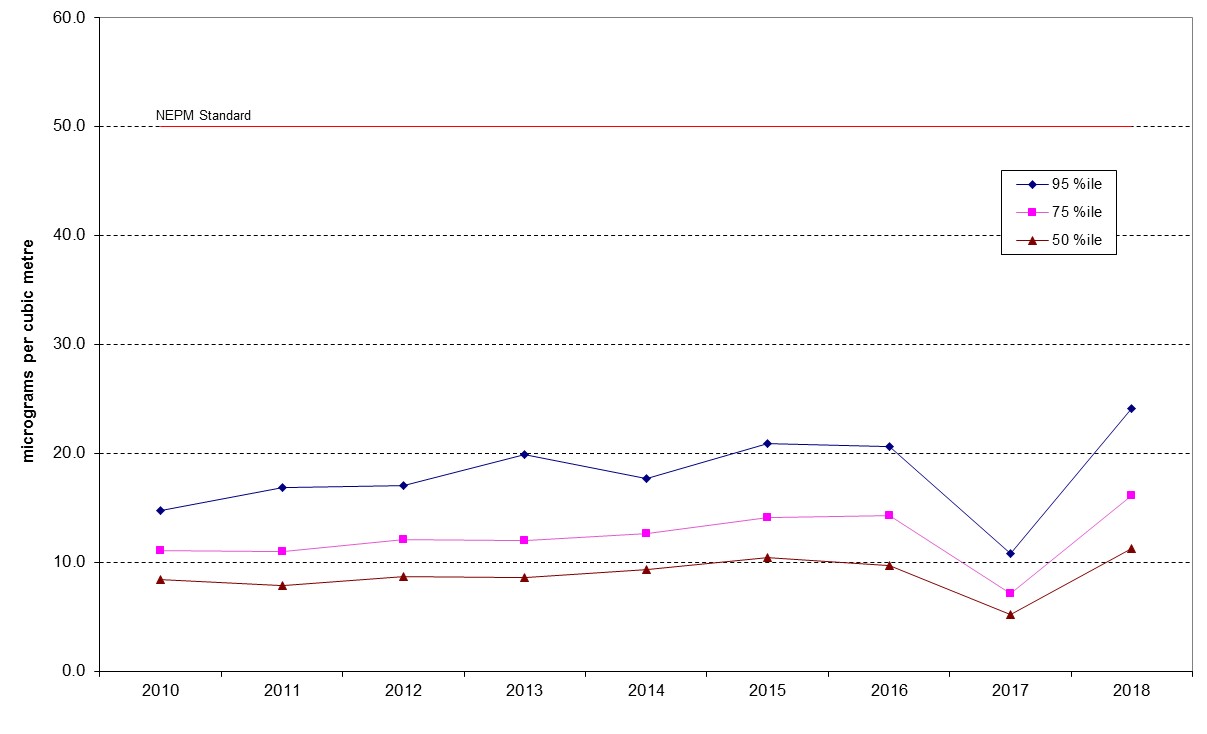 Figure 32: Statistical summary for daily PM10 Civic 2010 – 2018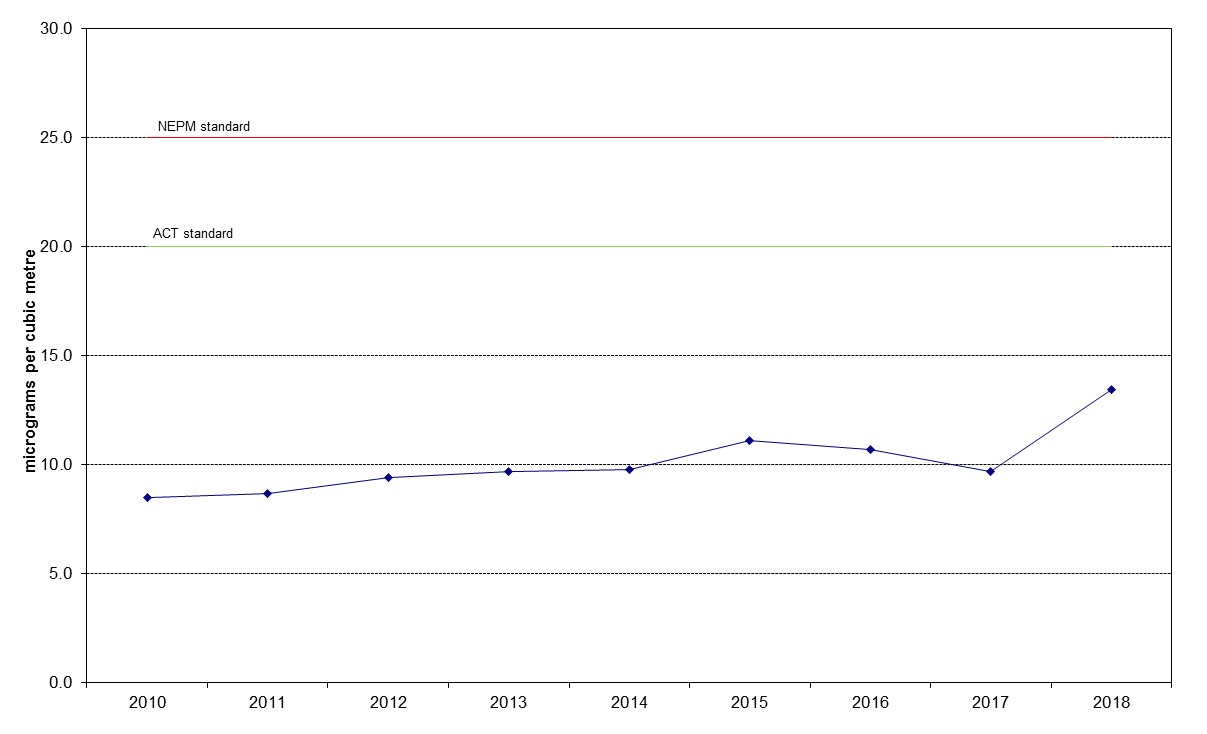 Figure 33: Annual average daily PM10 Civic 2010 – 2018Table 29: Statistical summary for daily maximum daily PM10 Florey 2014 – 2018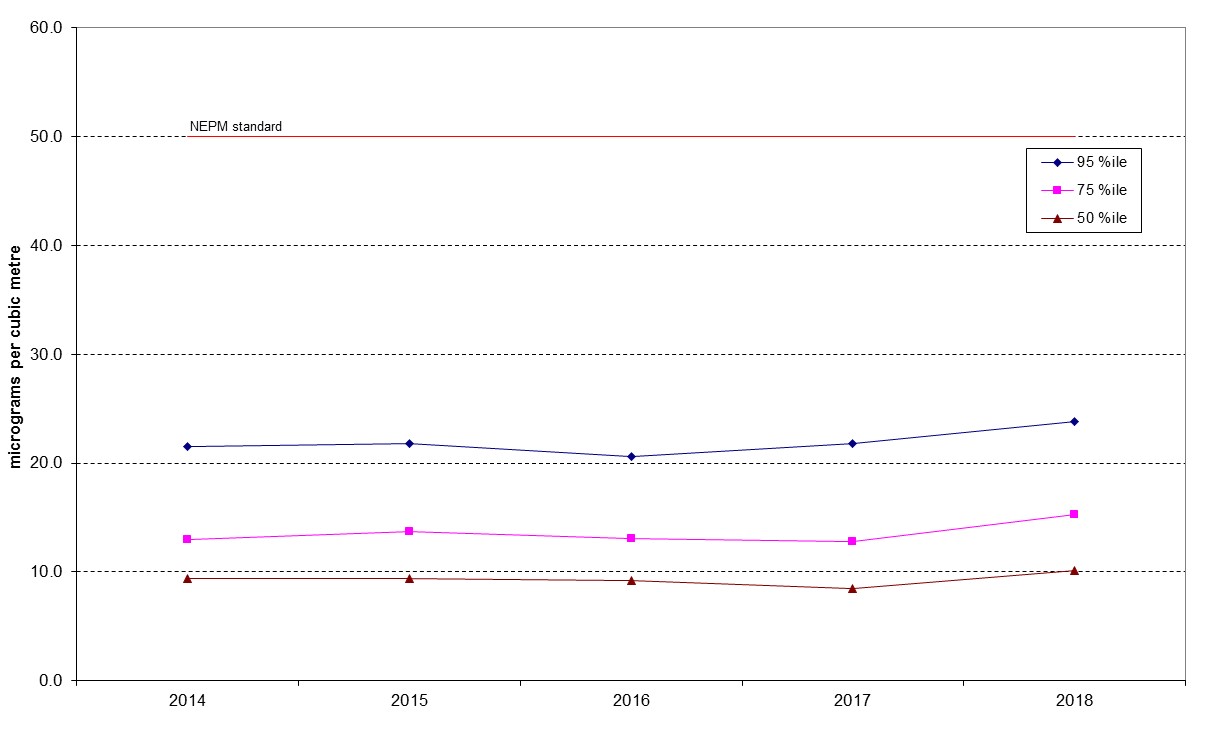 Figure 34: Statistical summary for daily PM10 Florey 2014 – 2018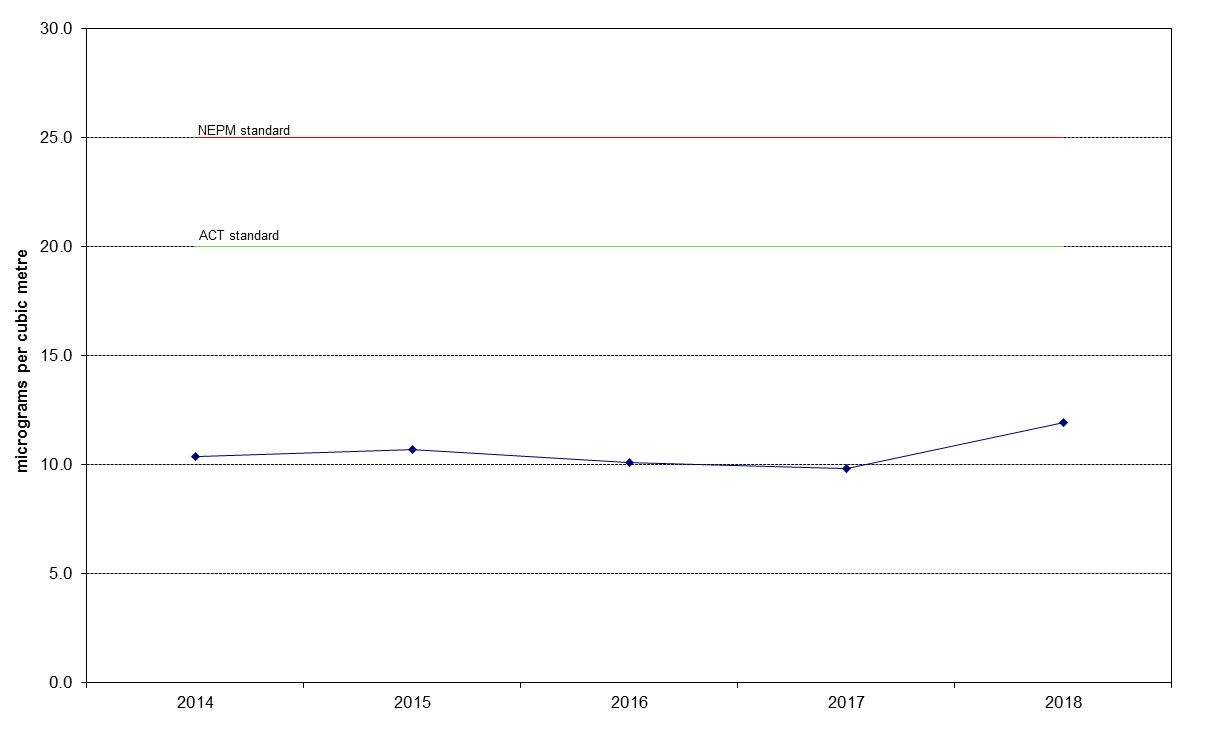 Figure 35: Annual average daily PM10 Florey 2009 – 2018PM2.5Table 30: Statistical summary for daily maximum daily PM2.5 Monash 2009 – 2018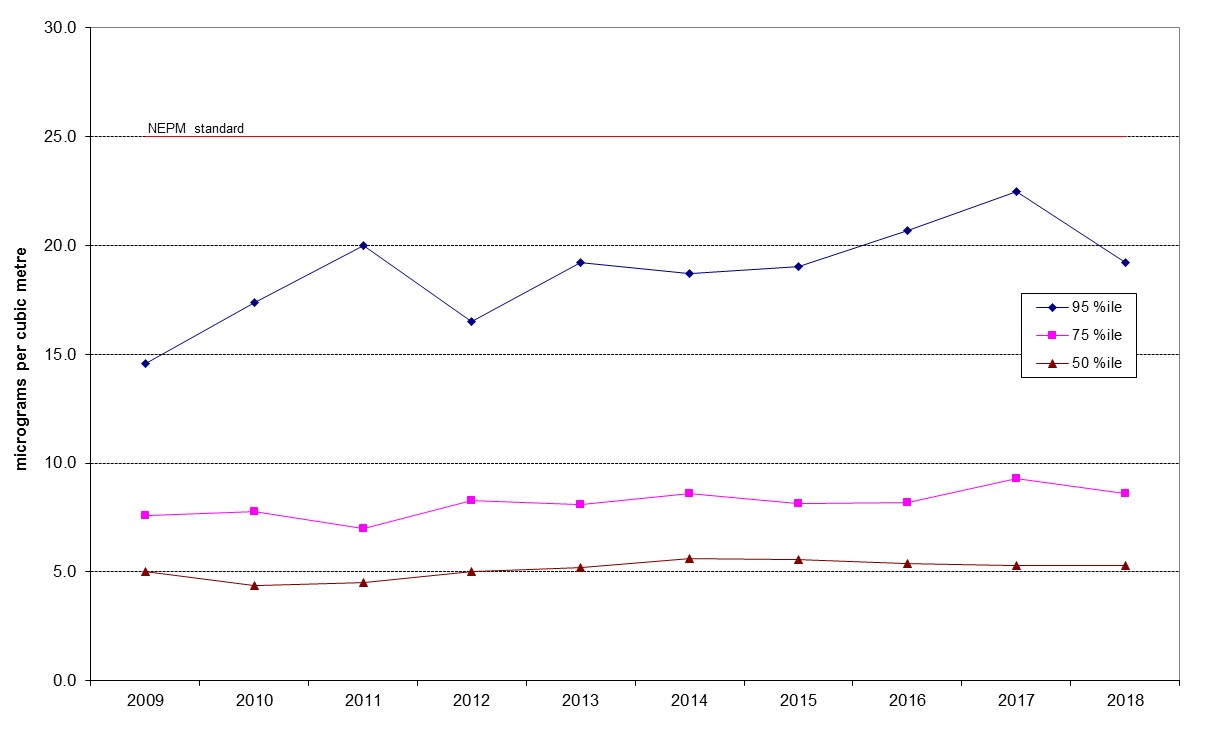 Figure 36: Statistical summary for daily PM2.5 Monash 2009 – 2018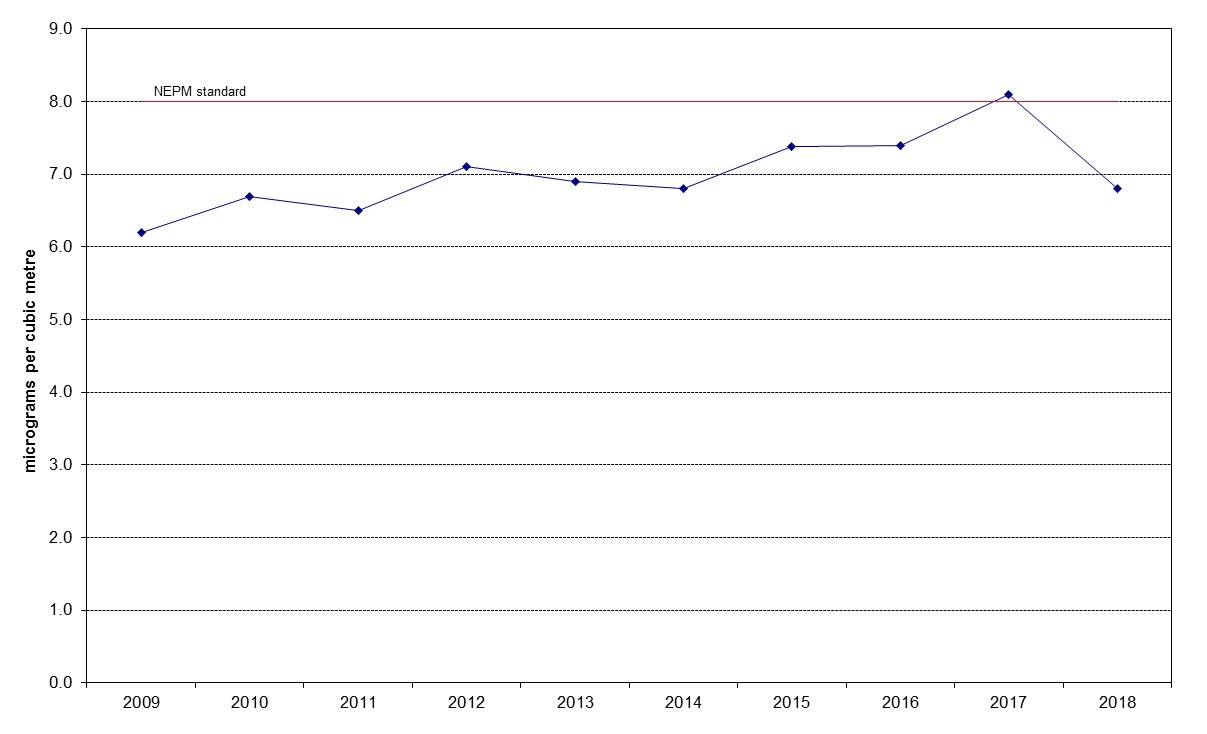 Figure 37: Annual average daily PM2.5 Monash 2009 – 2018Table 31: Statistical summary for daily maximum daily PM2.5 Civic 2016 – 2018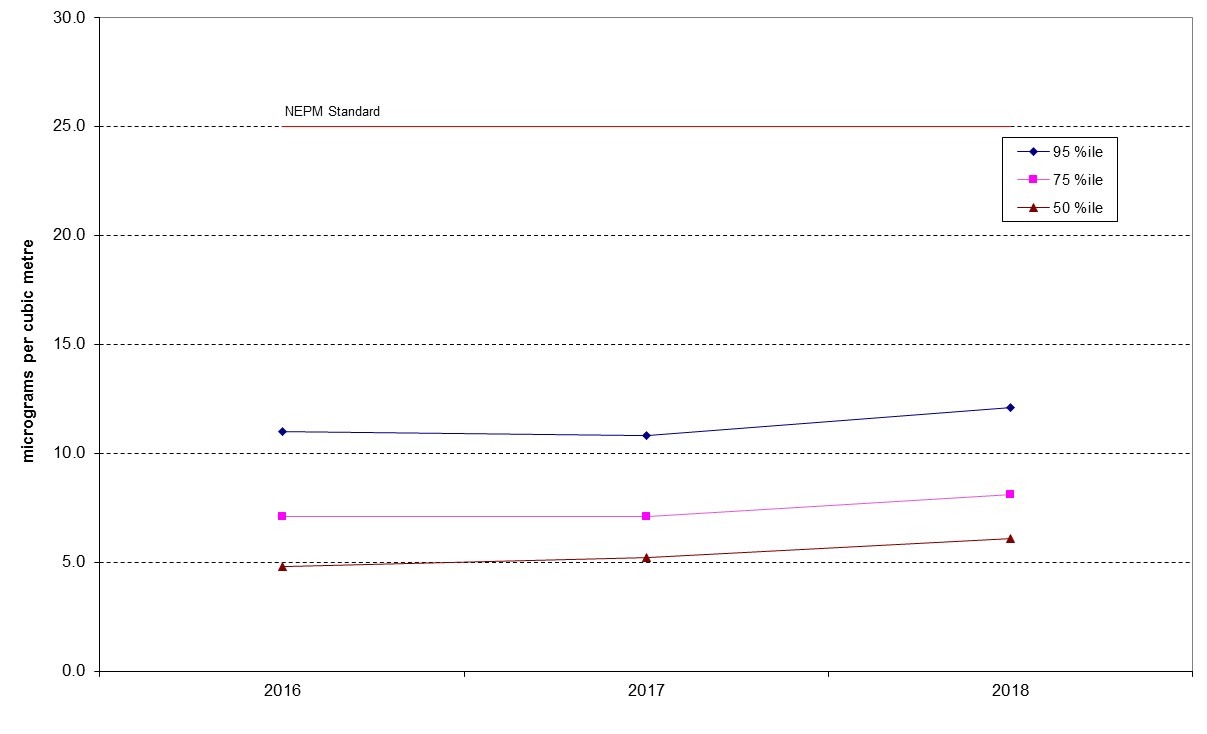 Figure 38: Statistical summary for daily PM2.5 Civic 2016 – 2018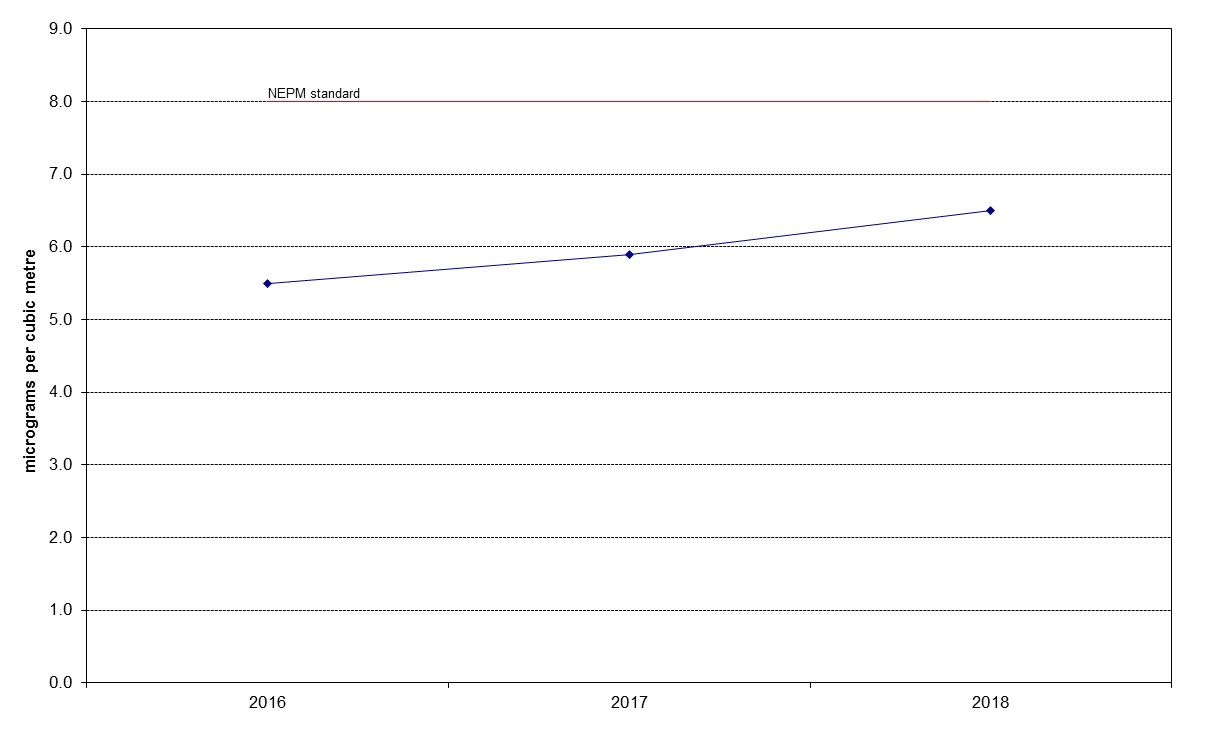 Figure 39: Annual average daily PM2.5 Civic 2016 – 2018Table 32: Statistical summary for daily maximum daily PM2.5 Florey 2014 – 2018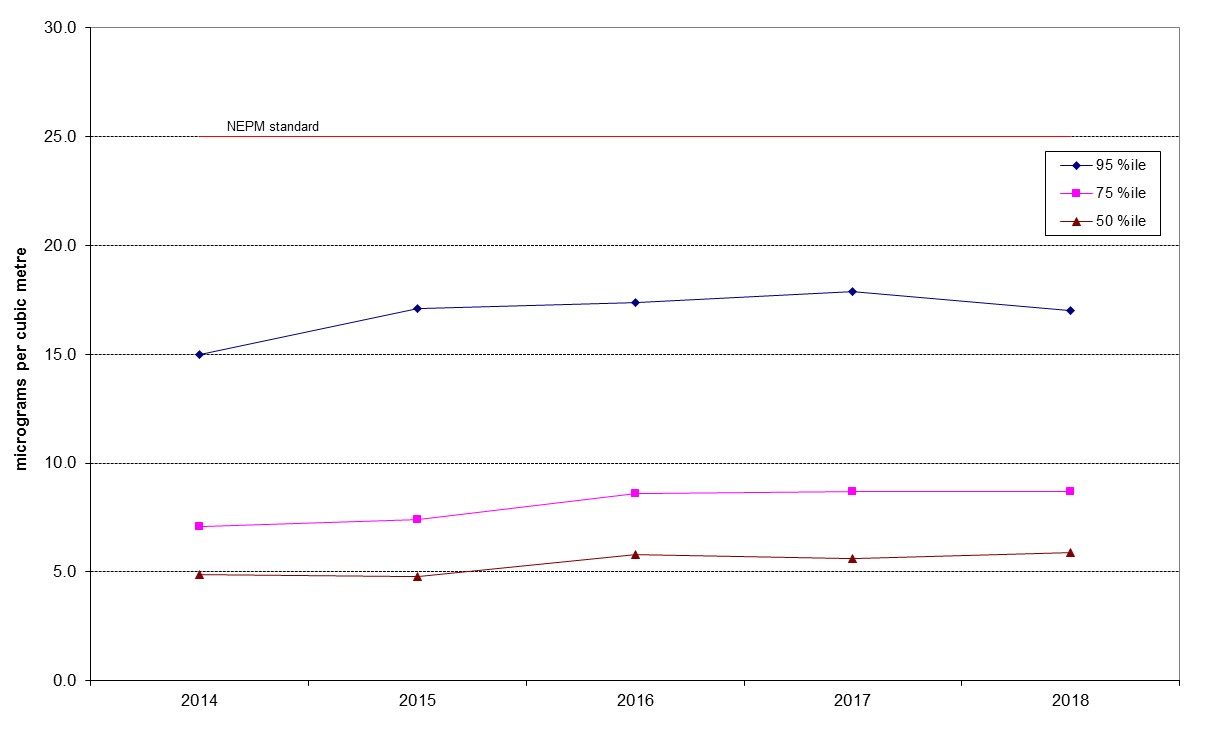 Figure 40: Statistical summary for daily PM2.5 Florey 2014 – 2018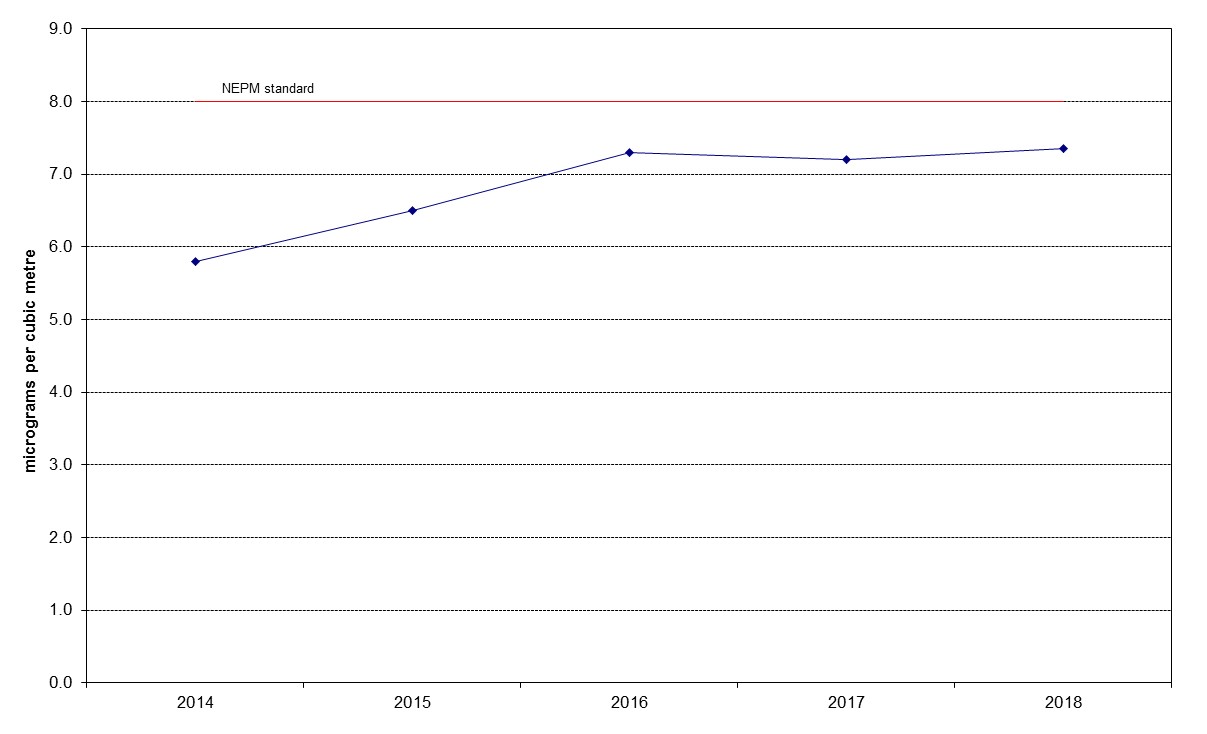 Figure 41: Annual average daily PM2.5 Florey 2014 – 2018TermDefinitionAAQ NEPMNational Environment Protection (Ambient Air Quality) MeasureACTAustralian Capital TerritoryCOCarbon monoxideBAMBeta Attenuation MonitorExceptional eventExceptional event means a fire or dust occurrence that adversely affects air quality at a particular location, and causes an exceedance of 1 day average standards in excess of normal historical fluctuations and background levels, and is directly related to: bushfire; jurisdiction authorised hazard reduction burning; or continental scale windblown dustNATANational Association of Testing AuthoritiesNDNot DemonstratedNO2Nitrogen dioxideO3OzonePMSPerformance Monitoring StationPM2.5Particles with an equivalent aerodynamic diameter less than or equal to 2.5 micrometresPM10Particles with an equivalent aerodynamic diameter less than or equal to 10 micrometresppmParts per million by volume – parts of pollutant per million parts of airQQuarter (e.g. Q1 means the first quarter of the year)SO2Sulfur dioxideµg/m3micrograms per cubic metre StationHeight above groundMinimum distance to support structureClear sky angle of 120°Unrestricted airflow of 270°/360°20m from treesNo boilers or incinerators nearbyMinimum distance from road or trafficMonashCivicFloreyPollutantStandardTitleMethod UsedCarbon monoxideAS 3580.7.1-2011Methods for sampling and analysis of ambient air - Determination of carbon monoxide - Direct-reading instrumental methodGas filter correlation/InfraredNitrogen dioxide AS 3580.5.1-2011Methods for sampling and analysis of ambient air - Determination of oxides of nitrogen - Direct-reading instrumental methodGas phasechemiluminescencePhotochemicaloxidant (ozone)AS 3580.6.1-2016Methods for sampling and analysis of ambient air - Determination of ozone - Direct-reading instrumental methodNon-dispersive ultravioletParticles PM10AS/NZS 3580.9.11-2016Method for sampling and analysis of ambient air Method – Determination of suspended particles matter – PM10 beta attenuation monitorsBeta Attenuation Monitor (BAM)PM10AS/NZS 3580.9.6-2015Methods for sampling and analysis of ambient air - Determination of suspended particulate matter - PM10 high volume sampler with size-selective inlet - Gravimetric method Gravimetric reference methodPM2.5AS/NZS 3580.9.12:2013Methods for sampling and analysis of ambient air - Method 9.12: Determination of suspended particulate matter - PM2.5 beta attenuation monitorsBAMPollutantAveraging PeriodMaximum concentrationMaximum allowable exceedancesMonitoring StationCarbon monoxide8 hours9.0 ppm1 day a yearMonash FloreyNitrogen dioxide1 hour1 year0.12 ppm0.03 ppm1 day a yearNoneMonash FloreyPhotochemical oxidants1 hour4 hours0.10 ppm0.08 ppm1 day a year1 day a yearMonash FloreyCivicSulfur dioxide1 hour1 day1 year0.20 ppm0.08 ppm0.02 ppm1 day a year1 day a yearNoneNot monitoredLead1 year0.50 μg/m3NoneNot monitoredParticles as PM101 day1 year50 μg/m325 μg/m3NoneNoneMonash FloreyCivicParticles as PM2.51 day1 year25 μg/m38 μg/m3NoneNoneMonash FloreyCivicPerformance monitoring stationData availability rates(% of hours)Data availability rates(% of hours)Data availability rates(% of hours)Data availability rates(% of hours)Data availability rates(% of hours)Number of exceedances(days)Performance against the standards and goalPerformance monitoring stationQ1Q2Q3Q4AnnualNumber of exceedances(days)Performance against the standards and goalMonashFlorey95.893.694.695.595.094.183.895.792.394.700METMETPerformance monitoring stationData availability rates(% of hours)Data availability rates(% of hours)Data availability rates(% of hours)Data availability rates(% of hours)Data availability rates(% of hours)Annual meanConcentration(ppm)Number of
1 hour exceedances(days)Performance against the standards and goalPerformance against the standards and goalPerformance monitoring stationData availability rates(% of hours)Data availability rates(% of hours)Data availability rates(% of hours)Data availability rates(% of hours)Data availability rates(% of hours)Annual meanConcentration(ppm)Number of
1 hour exceedances(days)1 hour1 yearPerformance monitoring stationQ1Q2Q3Q4AnnualAnnual meanConcentration(ppm)Number of
1 hour exceedances(days)1 hour1 yearMonashFlorey95.890.295.794.795.093.595.694.795.593.30.004
0.00500METMETMETMETPerformance monitoring stationData availability rates(% of hours)Data availability rates(% of hours)Data availability rates(% of hours)Data availability rates(% of hours)Data availability rates(% of hours)Number of exceedances(days)Number of exceedances(days)Performance against the standards and goalPerformance against the standards and goalPerformance monitoring stationQ1Q2Q3Q4Annual1 hour4 hours1 hour4 hoursMonashCivicFlorey95.895.795.395.895.895.695.895.894.195.693.395.795.895.295.2000000METMETMETMETMETMETPerformance monitoring stationData availability rates(% of days)Data availability rates(% of days)Data availability rates(% of days)Data availability rates(% of days)Data availability rates(% of days)Annual meanConcentration(g/m3)Number of exceedances(days)Performance against the standards and goalPerformance monitoring stationQ1Q2Q3Q4AnnualAnnual meanConcentration(g/m3)Number of exceedances(days)Performance against the standards and goalMonashCivicFlorey98.993.390.010010087.910010087.097.897.894.699.297.889.911.813.512.0463MET**MET**MET**Performance monitoring stationData availability rates(% of days)Data availability rates(% of days)Data availability rates(% of days)Data availability rates(% of days)Data availability rates(% of days)Annual meanConcentration(g/m3)Number of
exceedances(days)Performance against the standards and goalPerformance monitoring stationQ1Q2Q3Q4AnnualAnnual meanConcentration(g/m3)Number of
exceedances(days)Performance against the standards and goalMonashCivicFlorey10010098.998.910098.997.810094.610094.696.799.298.697.36.86.57.1212NOT METMET**MET**Performance monitoring stationNumber of valid daysHighest(ppm)Highest(date/time)2nd Highest(ppm)2nd Highest(date/time)MonashFlorey3473581.61.527 May  04:0003 Jul  03:001.61.424 Jun 06:0026 Jun 03:00Performance monitoring stationNumber of valid daysHighest(ppm)Highest(date/time)2nd Highest(ppm)2nd Highest(date/time)MonashFlorey3633490.0390.03924 Apr 19:0011 Apr 19:000.0360.03511 Apr 20:0007 Apr 19:00Performance monitoring stationNumber of valid daysHighest(ppm)Highest(date/time)2nd Highest(ppm)2nd Highest(date/time)MonashCivicFlorey3653613600.0620.0560.05909 Feb  11:0027 Dec  12:0002 Oct   13:000.0590.0550.05825 Jan   17:0026 Jan  11:0027 Dec 12:00Performance monitoring stationNumber of valid daysHighest(ppm)Highest(date/time)2nd Highest(ppm)2nd Highest(date/time)MonashCivicFlorey3653613600.0570.0530.05713 Nov 14:0027 Dec  19:0027 Dec  13:000.0570.0520.05509 Feb  13:0026 Jan  14:0025 Jan  18:00Performance monitoring stationNumber of valid daysHighest(g/m3)Highest(date)MonashCivicFlorey362357328139.2179.8158.615 December15 December15 DecemberDateMonitoring Station Monitoring Station Monitoring Station Inferred CauseExceptional Event DateMonash(g/m3)Civic(g/m3)Florey(g/m3)Inferred CauseExceptional Event 18 March 62.474.064.1Dust StormYes 19 March 52.0Dust StormYes12 April50.2Dust Storm Yes14 April68.678.2Dust StormYes15 December 139.2179.8158.6Dust StormYes16 December 61.768.677.6Dust Storm YesPerformance monitoring stationNumber of valid daysHighest(g/m3)Highest(date)MonashCivicFlorey36235732832.036.126.415 December15 December15 DecemberDateMonitoring Station Monitoring Station Monitoring Station Inferred CauseExceptional Event DateMonash(g/m3)Civic(g/m3)Florey(g/m3)Inferred CauseExceptional Event 24 April26.4Controlled BurnYes27 May 25.1Wood Heater No15 December 32.036.126.4Dust StormYesYearDataAvailability(%)No. ofExceedances(days)Maxconc.(ppm)95thpercentile(ppm)75thpercentile(ppm)50thpercentile(ppm)200996.402.01.40.60.3201099.201.81.40.60.3201198.602.21.50.50.2201299.701.81.20.60.3201395.902.11.50.60.3201494.001.81.40.70.4201594.801.91.40.60.3201695.801.71.00.40.2201795.401.61.20.60.2201892.301.51.20.50.2YearDataAvailability(%)No. ofExceedances(days)Maxconc.(ppm)95thpercentile(ppm)75thpercentile(ppm)50thpercentile(ppm)201479.202.21.40.70.3201594.902.01.50.60.3201695.501.91.20.50.3201794.701.81.40.50.2201894.701.51.10.50.3YearDataAvailability(%)No. ofExceedances(days)Maxconc.(ppm)Annual average (ppm)95thpercentile(ppm)75thpercentile(ppm)50thpercentile(ppm)200992.600.0410.0080.0290.0230.019201089.100.0370.0060.0250.0210.017201196.700.0430.0050.0290.0220.015201297.500.0330.0060.0260.0210.014201397.500.0370.0050.0270.0210.014201494.100.0360.0050.0270.0200.015201594.800.0320.0040.0260.0200.014201695.600.0360.0040.0270.0190.012201795.600.0310.0040.0270.0210.013201895.500.0390.0040.0280.0200.014YearDataAvailability(%)No. ofExceedances(days)Maxconc.(ppm)Annual average (ppm)95thpercentile(ppm)75thpercentile(ppm)50thpercentile(ppm)201478.300.0450.0060.0270.0200.015201591.500.0330.0050.0270.0200.014201694.700.0340.0040.0270.0190.013201793.700.0330.0050.0250.0200.015201893.300.0390.0050.0280.0220.015YearDataAvailability(%)No. ofExceedances(days)Maxconc.(ppm)95thpercentile(ppm)75thpercentile(ppm)50thpercentile(ppm)200996.400.0730.0520.0380.030201086.600.0510.0420.0330.030201199.200.0560.0440.0330.028201210000.0550.0430.0340.029201397.800.0620.0450.0350.029201494.800.0870.0500.0360.030201592.800.0650.0440.0340.026201695.200.0570.0440.0320.026201795.500.0600.0490.0380.032201895.800.0620.0500.0390.032YearDataAvailability(%)No. ofExceedances(days)Maxconc.(ppm)95thpercentile(ppm)75thpercentile(ppm)50thpercentile(ppm)200997.800.0600.0440.0310.024201099.200.0580.0400.0290.025201196.400.0520.0410.0300.026201210000.0530.0340.0240.020201392.100.0600.0360.0280.024201494.000.0600.0390.0280.022201589.000.0420.0340.0260.022201695.800.0470.0360.0280.024201795.800.0530.0450.0340.028201895.200.0560.0460.0320.028YearDataAvailability(%)No. ofExceedances(days)Maxconc.(ppm)95thpercentile(ppm)75thpercentile(ppm)50thpercentile(ppm)201479.400.0740.0340.0270.023201594.200.0400.0320.0250.021201695.800.0500.0400.0310.027201795.500.0570.0480.0380.032201895.200.0590.0500.0380.032YearDataAvailability(%)No. ofExceedances(days)Maxconc.(ppm)95thpercentile(ppm)75thpercentile(ppm)50thpercentile(ppm)200996.200.0680.0480.0360.029201086.600.0490.0400.0320.029201198.900.0540.0410.0320.027201299.700.0520.0430.0340.029201397.800.0590.0420.0330.028201494.800.0600.0460.0340.029201592.800.0500.0410.0330.025201695.200.0550.0420.0300.025201795.500.0550.0470.0360.031201895.800.0570.0490.0380.032YearDataAvailability(%)No. ofExceedances(days)Maxconc.(ppm)95thpercentile(ppm)75thpercentile(ppm)50thpercentile(ppm)200997.800.0590.0410.0300.023201099.200.0560.0370.0280.024201196.400.0500.0380.0290.025201210000.0420.0320.0230.019201391.800.0570.0340.0270.023201494.000.0470.0360.0260.020201589.000.0410.0310.0250.021201695.800.0450.0350.0270.023201795.800.0490.0420.0330.027201895.200.0530.0440.0310.026YearDataAvailability(%)No. ofExceedances(days)Maxconc.(ppm)95thpercentile(ppm)75thpercentile(ppm)50thpercentile(ppm)201479.400.0400.0310.0260.022201594.200.0370.0310.0250.020201695.800.0500.0380.0290.026201795.500.0540.0460.0370.031201895.200.0570.0480.0370.031YearDataAvailability(%)No. ofExceedances(days)Maxconc.(μg/m3)Annual average(μg/m3)95thpercentile(μg/m3)75thpercentile(μg/m3)50thpercentile(μg/m3)200942.39210.020.350.525.515.2201095.4048.411.123.514.710.0201199.2040.010.422.813.28.7201298.6041.010.419.713.79.7201395.6043.59.820.213.18.9201497.8039.31019.112.99.6201598.4049.49.919.513.19.5201699.5031.99.721.512.79.0201798.9028.39.820.512.39.0201899.24139.211.823.014.810.4YearDataAvailability(%)No. ofExceedances(days)Maxconc.(μg/m3)Annual average(μg/m3)95thpercentile(μg/m3)75thpercentile(μg/m3)50thpercentile(μg/m3)201057.6023.88.514.711.18.4201197.0029.28.716.911.07.9201295.1049.59.417.012.18.7201392.9157.89.719.912.08.6201495.1031.49.817.712.69.3201597.5164.311.120.914.110.42016100036.610.720.614.39.7201783.6153.09.6810.87.15.2201897.81179.813.524.116.111.3YearDataAvailability(%)No. ofExceedances(days)Maxconc.(μg/m3)Annual average(μg/m3)95thpercentile(μg/m3)75thpercentile(μg/m3)50thpercentile(μg/m3)201483.3030.210.421.513.09.4201595.6070.810.721.813.79.4201698.9028.810.120.613.19.2201798.4028.19.8421.812.88.5201889.93158.612.023.815.310.1YearDataAvailability(%)No. ofExceedances(days)Maxconc.(μg/m3)Annual average(μg/m3)95thpercentile(μg/m3)75thpercentile(μg/m3)50thpercentile(μg/m3)200964.5233.56.214.67.65.0201095.1252.46.717.47.84.4201192.1432.86.520.07.04.5201295.1329.27.116.58.35.0201398.6638.46.919.28.15.2201487.7431.56.818.78.65.6201596.4633.87.419.08.25.6201698.1832.77.420.78.25.4201798.61235.27.722.59.35.3201899.2232.06.819.28.65.3YearDataAvailability(%)No. ofExceedances(days)Maxconc.(μg/m3)Annual average(μg/m3)95thpercentile(μg/m3)75thpercentile(μg/m3)50thpercentile(μg/m3)201698.6022.15.511.07.14.8201794.2153.85.910.87.15.2201898.6136.16.512.18.16.1YearDataAvailability(%)No. ofExceedances(days)Maxconc.(μg/m3)Annual average(μg/m3)95thpercentile(μg/m3)75thpercentile(μg/m3)50thpercentile(μg/m3)201474.2022.85.815.07.14.9201596.2024.36.517.17.44.8201698.6127.27.317.48.65.8201794.2023.87.217.98.75.6201897.3226.47.417.08.75.9